Jeffrey C. Riley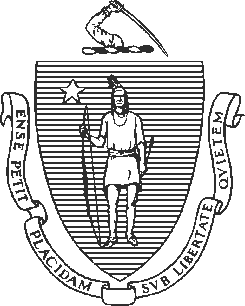 CommissionerMassachusetts Department of Elementary and Secondary Education135 Santilli Highway, Everett, Massachusetts 02149-1962		Telephone: (781) 338-3000 TTY: N.E.T. Relay 1-800-439-2370MEMORANDUMNAME OF GRANT PROGRAM:	Emergency Management Planning	FUNDCODE:	0212Round 2FUNDS ALLOCATED:	$	503,043	(Federal)FUNDS REQUESTED:	$	586,043PURPOSE: To support schools and districts in creating and maintaining safe, healthy, and inclusive learning environments for students, faculty, and staff through the work of emergency management planning and threat assessment.NUMBER OF PROPOSALS RECEIVED:	14NUMBER OF PROPOSALS RECOMMENDED:	12NUMBER OF PROPOSALS NOT RECOMMENDED:2 (did not meet the needs formula required by US DE)RESULT OF FUNDING: Districts and their selected schools will create emergency management and threat assessment teams to support updating, implementation and training in emergency management and threat assessment. Grant awards range from $18,498 to $50,000.Jeffrey C. RileyCommissionerMassachusetts Department of Elementary and Secondary Education135 Santilli Highway, Everett, Massachusetts 02149-1692		Telephone: (781) 338-3000 TTY: N.E.T. Relay 1-800-439-2370MEMORANDUMAt its meeting in February 2013, the Board of Elementary and Secondary Education (Board) authorized the Commissioner to act on its behalf in “(a) granting charter renewals that do not involve probation; (b) approving charter amendments that do not involve changes in grade span, maximum enrollment, or districts served; and (c) removing or continuing conditions imposed on charters of charter schools; provided that the Commissioner shall report to the Board on all charter renewals, charter amendments, and conditions that have been so approved; and provided further, that the Commissioner shall notify the Board in advance of all such intended actions, and a Board member may request that the Commissioner place the charter matter(s) on the agenda of the Board for discussion and action.”On February 16, 2024, I notified the Board that I intended to renew the charters of 11 schools, 9 unconditionally and 2 with conditions. I stated that I intended to renew without conditions the charters of Berkshire Arts and Technology Charter Public School; Boston Preparatory Charter Public School; Conservatory Lab Charter School; Hampden Charter School of Science East; Hill View Montessori Charter Public School; KIPP Academy Lynn Charter School; Phoenix Academy Public Charter High School, Springfield; River Valley Charter School; and SalemAcademy Charter School. I stated that I intended to renew with a condition the charter of Argosy Collegiate Charter School. Further, I stated that I intended to renew the charter of Roxbury Preparatory Charter School, remove the condition then imposed on the school’s charter because it met the condition, and impose a new condition on the school’s charter. No Board member requested that any of these matters be brought to the full Board for review.I also notified the Board in a separate memo dated February 21, 2024, that I intended to remove the conditions imposed on the charters of Community Charter School of Cambridge, Prospect Hill Academy Charter School, Hampden Charter School of Science West, and Libertas Academy Charter School and to remove one of two conditions imposed on the charter of PhoenixAcademy Charter Public High School, Chelsea. No Board member requested that any of these matters be brought to the full Board for review.I am now notifying the Board that I have taken these actions. Summary information regarding all 16 charter schools is provided in this memorandum. All charters renewed run from July 1, 2024, through June 30, 2029. These charters are renewed for the maximum enrollment, grades served, and district(s) served indicated in this memorandum. All of the schools shall operate in accordance with the provisions of G.L. c. 71, § 89; 603 CMR 1.00; and all other applicable state and federal laws and regulations and such additional conditions as the Commissioner or the Board may establish, all of which shall be deemed conditions of the relevant charters.Department staff will work with schools to address areas of concern identified during the renewal process.Charters RenewedThe renewal of the charter of Argosy Collegiate Charter School is explicitly conditioned as follows. Failure to meet this condition may result in the Board imposing additional conditions on the school’s charter, placing it on probation, or revoking its charter.Condition: By December 31, 2024, the school must demonstrate that it is an academic success by providing evidence that the school has exhibited significant and sustained academic improvement in mathematics, English language arts, and science.1 As of October 1, 2023, the school was overenrolled by two students and, as a result, is out of compliance with the terms of its charter. Charter schools do not receive tuition for students enrolled above the school’s maximum enrollment.2 At its meeting on February 27, 2024, the Board voted to approve a request submitted by the board of trustees of the Hampden Charter School of Science East and Hampden Charter School of Science West to consolidate effective FY2025.3 As of October 1, 2023, the school was overenrolled by 29 students and, as a result, is out of compliance with the terms of its charter. Charter schools do not receive tuition for students enrolled above the school’s maximum enrollment.4 Student enrollment declined throughout the charter term. The school enrolled 208 students in October 2020-21, 175 students in October 2021-22, 166 students in October 2022-23, and 159 students in October of the current school year. The school reports that the total number of students enrolled at some point during the year was approximately 240 in each of the first three years of the charter term.The renewal of the charter of Roxbury Preparatory Charter School is explicitly conditioned as follows. Failure to meet this condition may result in the Board imposing additional conditions on the school’s charter, placing it on probation, or revoking its charter.Condition: By August 1, 2025, the school must submit a charter amendment that aligns the school’s maximum enrollment with the school’s enrollment trends.5 Student enrollment declined substantially during the charter term from a high of 1,596 students in 2020-21 to 1,138 students in 2023-24.Conditions Removed or MaintainedNo conditions remain on this charter. See the attached memorandum dated February 21, 2024, related to conditions.6 As of October 1, 2023, the school was overenrolled by eight students and, as a result, is out of compliance with the terms of its charter. Charter schools do not receive tuition for students enrolled above the school’s maximum enrollment.No conditions remain on this charter. See the attached memorandum dated February 21, 2024, related to conditions.No conditions remain on this charter. See the attached memorandum dated February 21, 2024, related to conditions.No conditions remain on this charter. See the attached memorandum dated February 21, 2024, related to conditions.The charter of Phoenix Academy Charter Public High School, Chelsea continues to be explicitly conditioned as follows. Failure to meet this condition may result in the Board imposing additional conditions on the school’s charter, placing it on probation, or revoking its charter.Condition: Beginning August 1, 2021, Phoenix Academy Public Charter High School, Chelsea will submit for annual Department approval an enhanced recruitment and retention plan that includes deliberate and specific recruitment strategies for residents of the school’s charter region that would serve to support enrollment levels from within the school’s charter region and to reduce enrollment from outside of its charter region to nomore than 20 percent of the school’s total population in future charter terms. Alternatively, the school may submit a charter amendment request to amend the school’s charter region to reflect the school’s actual enrollment pattern.See the attached memorandum dated February 21, 2024, related to conditions.**************If you have any questions or require additional information, please contact Alison Bagg, Director (781-338-3218); Regina Robinson, Deputy Commissioner (781-338-3104); or me.Attachments: Renewal of Charters – Notification of Intended Actions for Argosy Collegiate Charter School; Berkshire Arts and Technology Charter Public School; Boston Preparatory Charter Public School; Conservatory Lab Charter School; Hampden Charter School of Science East; Hill View Montessori Charter Public School; KIPP Academy Lynn Charter School; Phoenix Academy Public Charter High School, Springfield; River Valley Charter School; Roxbury Preparatory Charter School; and Salem Academy Charter School (February 16, 2024)Charter Schools – Notification of Intended Actions and Report on Conditions for Community Charter School of Cambridge, Prospect Hill Academy Charter School, Hampden Charter School of Science West, Libertas Academy Charter School, and Phoenix Academy Charter Public High School, Chelsea (February 21, 2024)Jeffrey C. RileyCommissionerMassachusetts Department of Elementary and Secondary Education135 Santilli Highway, Everett, Massachusetts 02149-1962		Telephone: (781) 338-3000 TTY: N.E.T. Relay 1-800-439-2370MEMORANDUMAt its meeting in February 2013, the Board of Elementary and Secondary Education (Board) authorized the Commissioner to act on its behalf in “(a) granting charter renewals that do not involve probation; (b) approving charter amendments that do not involve changes in grade span, maximum enrollment, or districts served; and (c) removing or continuing conditions imposed on charters of charter schools; provided that the Commissioner shall report to the Board on all charter renewals, charter amendments, and conditions that have been so approved; and provided further, that the Commissioner shall notify the Board in advance of all such intended actions, and a Board member may request that the Commissioner place the charter matter(s) on the agenda of the Board for discussion and action.” The Charter School Regulations also allow the Commissioner to impose conditions on a school’s charter.1I intend to remove the conditions currently imposed on the charters of Community Charter School of Cambridge, Prospect Hill Academy Charter School, and Hampden Charter School of Science West with respect to enrolling at least 80 percent of their students from school districts in their original charters, and the condition imposed on Libertas Academy Charter School with respect to academic performance. I also intend to remove one of two conditions currently imposed on the charter of Phoenix Academy Charter Public High School, Chelsea, the condition related to additional measurements of academic success. The rationale for each of these intended actions can be found starting on page two of this memorandum.Please let me know by Thursday, February 22, 2024, if you wish to have any of these proposed actions brought to the full Board for review and vote at the February Board meeting.1 Pursuant to 603 CMR 1.12(1), the Commissioner may “impose conditions on a school's charter for violations of law or failure to make progress with student achievement, failure to adhere to and enhance its recruitment and retention plan, failure to comply with the terms of its charter, or failure to remain viable.”Community Charter School of CambridgeCommunity Charter School of Cambridge (CCSC) enrolled more than 20 percent of its total population from outside of Cambridge for several years, including the two years prior to its last renewal. The charter school statute, G.L. c. 71, § 89(n), requires a school enrolling more than 20 percent of its total enrollment from school districts not included in its original charter for two consecutive years to request an amendment to its charter to reflect its actual enrollment pattern; for schools chartered before January 1, 2011, such as CCSC, the Board or the Commissioner establishes a timeline of not less than 5 years for the school to comply with this requirement. At the time of its 2020 renewal, I placed a condition on the school’s charter to address the statutory requirement. The school has substantially met the condition imposed. On August 1, 2023, CCSC submitted a request to amend the school’s charter to become a regional school. At the February Board meeting, I will recommend that the Board approve a modified version of the school’s request for a charter amendment. A summary of the school’s progress toward meeting the condition follows.Condition: By December 31, 2022, CCSC must enroll no more than 20 percent of its total student population from outside Cambridge. To meet this goal, CCSC must limit the admission of students who live outside of Cambridge. If CCSC does not meet the required enrollment target, the school shall submit a request to the Board, no later than August 1, 2023, to amend its charter region based on enrollment trends.Status: MetFor several years, CCSC has seen an increase in Cambridge enrollment due to its enhanced strategies to recruit, enroll, and retain students who reside in Cambridge. In February 2022, Cambridge was identified as near its net school spending cap which sets a limit on Commonwealth charter school enrollment for Cambridge residents. As a result,the school has limited ability to increase its Cambridge enrollment to 80 percent of overall enrollment. On August 1, 2023, the school submitted a request to amend the school’s charter and become a regional school. The recommended amendment met requirements for submission and was reasonable and consistent with Department guidelines, the charter school statute, and regulations. The recommended charter region would be comprised of Cambridge, Chelsea, Everett, and Revere.Prospect Hill Academy Charter SchoolProspect Hill Academy Charter School (PHA) enrolled more than 20 percent of its total population from outside of Cambridge and Somerville for several years, including the two years prior to its last renewal. The charter school statute, G.L. c. 71, § 89(n), requires a school enrolling more than 20 percent of its total enrollment from school districts not included in its original charter for two consecutive years to request an amendment to its charter to reflect its actual enrollment pattern; for schools chartered before January 1, 2011, such as PHA, the Board or the Commissioner establishes a timeline of not less than 5 years for the school to comply with this requirement. At the time of its 2021 renewal, I placed a condition on the school’s charter to address the statutory requirement. The school has substantially met the condition imposed. On August 1, 2023, PHA submitted a request to amend the school’s charter to expand the school’s charter region. At the February Board meeting, I will recommend that the Board approve a modified version of the school’s request for a charter amendment. A summary of the school’s progress toward meeting the condition follows.Condition: By August 1, 2025, Prospect Hill Academy Charter School will submit a revised request for an amendment to the school’s charter region that aligns with enrollment demand and would serve to reduce enrollment from outside of its charter region to no more than 20 percent of the school’s total population in future charter terms. The amendment request shall take intoconsideration all districts from which the school draws students, including those districts where limited seats are available, and a proven provider determination is required.Status: MetOn August 1, 2023, the school submitted a request to amend the school’s charter and expand the school’s charter region. The school has proposed a new charter region that reflects its existing enrollment trends. The recommended amendment met requirements for submission and was reasonable and consistent with Department guidelines, the charter school statute, and regulations. The recommended charter region would be comprised of Cambridge, Somerville, Revere, Waltham, Watertown, and Woburn.Hampden Charter School of Science WestHampden Charter School of Science West (HCSSW) enrolled more than 20 percent of its total population from outside of Agawam, Holyoke, West Springfield, and Westfield during its first charter term, including the two years prior to its first renewal. The charter school statute, G.L. c. 71, § 89(n), requires a school enrolling more than 20 percent of its total enrollment from school districts not included in its original charter for two consecutive years to request an amendment to its charter to reflect its actual enrollment pattern. At the time of its 2023 renewal, I placed a condition on the school’s charter to address the statutory requirement. The school has substantially met the condition imposed. On August 1, 2023, HCSSW submitted a request to consolidate the school’s charter with Hampden Charter School of Science East. At the February Board meeting, I will recommend that the Board approve this request for a charter amendment. A summary of the school’s progress toward meeting the condition follows.Condition: Beginning August 1, 2023, HCSSW must submit for annual Department approval an enhanced Recruitment and Retention Plan that includes deliberate and specific recruitment strategies for residents of the school’s charter region. These strategies must be designed to increase enrollment from within the school’s charter region and to reduce enrollment from outside of its charter region to no more than 20 percent of the school’s total population. By October 1, 2024, HCSSW must enroll no more than 20 percent of its total student population from outside its chartered region. Alternatively, HCSSW may submit a charter amendment request no later than August 1, 2025, to amend its region to reflect the school’s actual enrollment pattern. Any amendment request submitted by HCSSW shall take into consideration all districts from which the school draws students, including those districts where limited seats are available and districts where a proven provider determination may be required.Status: MetThe school’s 2022-23 annual report included an enhanced recruitment and retention plan which described a variety of recruitment strategies for residents of the school’s charter region as required and was approved by the Department. Additionally, the board of trustees for HCSSW and Hampden Charter School of Science East, a network of charter schools, submitted an amendment request on July 11, 2023 to consolidate the two charter schools. If granted, the consolidation would address the statutory requirement; more than 80 percent of the consolidated charter’s population would reside in the districts in the school’s charter. During the 2023-24 school year, 98.6 percent of students enrolled in the two charter schools lived within the proposed charter region if it were consolidated.Libertas Academy Charter SchoolIn 2022, I renewed the charter of Libertas Academy Charter School (LACS) with a condition related to academic performance. The school has substantially met the condition, and I intend to remove the condition from the school’s charter. A summary of the school’s progress toward meeting the condition follows.Condition: By December 31, 2024, the school must demonstrate that it is an academic success by providing evidence that the school has exhibited significant and sustained academic improvement in mathematics, English language arts, and science. Should the school demonstrate significant and sustained academic improvement before 2024, the Commissioner may consider removing this condition, rather than wait until December 31, 2024.Status: MetThe school’s charter was renewed in 2022 based on academic performance data from 2018 and 2019.2 In 2019, the Department classified the school as requiring assistance or intervention because the school was among the public schools in the Commonwealth performing in the lowest 10 percent. While the school made substantial progress toward targets in 2019, it was in the 6th percentile when compared to other schools administering similar assessments. In 2023, the Department classified the school as not requiring assistance or intervention. The school met or exceeded targets and is in the 58th percentile when compared to other schools administering similar assessments. The school exhibited significant and sustained academic improvement in mathematics, English language arts, and science for students in grades 6 through 8.3 In mathematics, 31 percent of students in grades 6 through 8 met or exceeded expectations in 2023, up from 24 percent in 2018. In English language arts, 38 percent of students in grades 6 through 8 met or exceeded expectations in 2023, up from 10 percent in 2018. In science, 28 percent of students in grade 8 met or exceeded expectations in 2023, up from 13 percent in 2022.2 Due to the COVID-19 pandemic, the Department did not implement all aspects of the statewide accountability in 2020 through 2022. The Department did not issue accountability determinations for the 2019-20 school year due to the cancellation of state assessments and school closures related to COVID-19. The Department also did not issue accountability determinations in 2021. In 2022, the Department produced some of the information associated with annual accountability determinations, including school accountability percentiles. In 2023, the Department implemented the full accountability system for the first time since 2019. Further information about the statewide accountability system may be found here.3 The school administered MCAS assessments to students in grade 10 for the first time in 2023.Phoenix Academy Charter Public High School, ChelseaPhoenix Academy Charter Public High School, Chelsea (Phoenix Chelsea) has been operating with two conditions since the school’s charter was renewed in 2021. The school has substantially met the first condition, and I intend to remove that condition from the school’s charter. The school’s efforts to address the second condition are ongoing. A summary of the school’s progress toward meeting the conditions follows.Condition 1: By August 1, 2021, Phoenix Academy Public Charter High School, Chelsea must develop five-year goals for non-statewide assessments in its Accountability Plan that will allow the school to demonstrate a track record of academic success during the charter term.Status: MetOn July 6, 2021, the school submitted a draft of its Accountability Plan for the fourth charter term. The Department provided extensive feedback and assistance with revisions, and the Commissioner granted approval of the Accountability Plan on February 24, 2023. The plan includes goals for student achievement and growth measured by the Star 360 reading and mathematics assessments. The Department will annually monitor the extent to which the school administers and reports student academic performance data related to the measures in the Accountability Plan.Condition 2: Beginning August 1, 2021, Phoenix Academy Public Charter High School, Chelsea will submit for annual Department approval an enhanced recruitment and retention plan that includes deliberate and specific recruitment strategies for residents of the school’s charter region that would serve to support enrollment levels from within the school’s charter region and to reduce enrollment from outside of its charter region to no more than 20 percent of the school’s total population in future charter terms. Alternatively, the school may submit a charter amendment request to amend the school’s charter region to reflect the school’s actual enrollment pattern.Status: OngoingThe school has submitted for Department approval an enhanced recruitment and retention plan as required. Since the condition was imposed, the school was successful in reducing enrollment from outside its region to less than 20 percent of the school’s total population in FY22; enrollment from within the school’s region rose to 80.2 percent. In FY23(Q4), enrollment from within the school’s region dipped to 77.7 percent; and in FY24, enrollment from within the school’s region rose very slightly to 77.8 percent.***If you have any questions regarding my intended actions or require additional information, please contact Alison Bagg, Director of the Office of Charter Schools and School Redesign (781- 338-3218); Regina Robinson, Deputy Commissioner (781-338-3104); or me.Jeffrey C. RileyCommissionerMassachusetts Department of Elementary and Secondary Education135 Santilli Highway, Everett, Massachusetts 02149-1962		Telephone: (781) 338-3000 TTY: N.E.T. Relay 1-800-439-2370MEMORANDUMAt its meeting in February 2013, the Board of Elementary and Secondary Education (Board) authorized the Commissioner to act on its behalf in “(a) granting charter renewals that do not involve probation; (b) approving charter amendments that do not involve changes in grade span, maximum enrollment, or districts served; and (c) removing or continuing conditions imposed on charters of charter schools; provided that the Commissioner shall report to the Board on all charter renewals, charter amendments, and conditions that have been so approved; and provided further, that the Commissioner shall notify the Board in advance of all such intended actions, and a Board member may request that the Commissioner place the charter matter(s) on the agenda of the Board for discussion and action.”Under this authority, I intend to renew the charters of 11 schools, 9 unconditionally and 2 with conditions. The schools I intend to renew without conditions are Berkshire Arts and Technology Charter Public School; Boston Preparatory Charter Public School; Conservatory Lab Charter School; Hampden Charter School of Science East;1 Hill View Montessori Charter Public School; KIPP Academy Lynn Charter School; Phoenix Academy Public Charter High School, Springfield; River Valley Charter School; and Salem Academy Charter School. I intend to renew with a condition the charter of Argosy Collegiate Charter School. I also intend to renew the charter of Roxbury Preparatory Charter School, remove the condition currently on the school’s charter because it has met the condition, and impose a new condition on its charter. These conditions are detailed later in this memorandum.1 The board of trustees of Hampden Charter School of Science East and Hampden Charter School of Science West submitted a request to consolidate the two charter schools. I will provide an update on my decision regarding this request in advance of the February 27, 2024 meeting of the Board.The superintendents of the districts sending students to these schools were invited to submit written comment regarding the charter renewals. No comment from superintendents was received for any of the schools.Please let me know by Thursday, February 22, 2024 if you wish to have any of these proposed actions brought to the full Board for review and vote at the February Board meeting.Charter School Performance Criteria and Considerations for Renewing ChartersThe Department of Elementary and Secondary Education (Department) uses the Charter School Performance Criteria (Criteria) to report evidence in the three areas of charter school accountability. These areas are faithfulness to the terms of a school’s charter, academic program success, and organizational viability. Renewal decisions for these charter schools are made in accordance with the charter school statute and the process outlined in the memorandum dated October 7, 2013, regarding Considerations for Charter School Renewal.The Criteria and the Considerations for Charter School Renewal outline performance expectations for charter schools but do not dictate accountability decisions formulaically, including renewal decisions. A charter school must demonstrate affirmative evidence of success in all three areas of charter school accountability, and renewal decisions are made based upon the totality of evidence as indicated in Summaries of Review. Student academic achievement and improvement in student achievement for all student groups are of paramount importance. A rating system is used to communicate how well each school is meeting expectations of the Criteria. Failure to meet performance criteria will not necessarily result in a non-renewal; the Criteria set a high standard for performance. Performance relative to the Criteria is considered within the context of the school's performance trends and stage of development. The Commissioner and the Board consider all qualitative and quantitative factors when making these decisions.Presentation of Evidence for Charter RenewalThis memorandum summarizes the evidence related to each school’s performance on a subset of the Criteria that are directly related to the statutory and regulatory requirements for renewal.2 This subset includes evidence related to Criterion 1: Mission and Key Design Elements; Criterion 2: Access and Equity; Criterion 3: Compliance; Criterion 4: Dissemination; Criterion 5: Student Performance; and Criterion 9: Governance. The Department continues to gather evidence regarding all of the Criteria through ongoing monitoring.2 The charter school regulations, at 603 CMR 1.11(2), provide as follows.The decision by the Board to renew a charter shall be based upon the presentation of affirmative evidence regarding the faithfulness of the school to the terms of its charter, including the extent to which the school has followed its recruitment and retention plan and has disseminated best practices in accordance with M.G.L. c. 71, § 89(dd); the success of the school's academic program; and the viability of the school as an organization. The Department will gather evidence regarding these issues from the renewal application and from other information, including but not limited to, a school's annual reports, financial audits, test results, site visit reports, and the renewal inspection report.All charter schools will be evaluated on the same performance criteria as provided in the guidelines, provided, however, that the criteria will take into account each school's charter and accountability plan. Evidence of academic success for all students is essential for charter renewal.The charts on pages 7 and 8 of this memorandum provide a dashboard with a summary of ratings for the 11 schools whose charters I intend to renew. Beginning on page 9 of the memorandum, I provide a brief summary of the evidence on which I based my decisions. Below, I provide further information regarding each Criterion contained in the Summaries of Review that may be of particular interest and provide context for the ratings of each school.Criterion 1: Mission and Key Design ElementsThe charter school statute states that the Board shall consider whether the school has met its obligations and commitments under the charter. G.L. c. 71, § 89(dd). Further, the charter school regulations state that the decision by the Board to renew a charter shall be based upon the affirmative evidence regarding the faithfulness of the school to the terms of its charter. 603 CMR 1.11(2). The degree to which a charter school is implementing its mission, vision, and key design elements is assessed through charter school accountability site visits and a renewal inspection visit. Additionally, each charter term, schools create Accountability Plans to articulate their own mission-driven goals and measures. Charter schools report on the Accountability Plan annually and aim to meet the goals by the end of each charter term. Each Summary of Review reflects the school’s performance on its Accountability Plan and includes the Accountability Plan in Appendix A to each Summary of Review.Criterion 2: Access and EquityAll charter schools are required to ensure program access and equity for all students eligible to attend the school. New statutory provisions related to Criterion 2 were added in 2010.The Summaries of Review contain multiple data sources for Criterion 2 such as comparative enrollment data; comparative attrition data; comparative stability rates; the status of each school’s Recruitment and Retention Plan; and, if relevant, any enhancements made to each school’s strategies to recruit and retain certain populations of students more effectively. Criterion 2 also provides evidence about the accessibility of the school’s programming and contains data pertaining to suspension rates, both for all students and for student groups. Much of the information presented for Criterion 2 is derived from the Department’s School and District Profiles and the Charter Analysis and Review Tool (“CHART”).The student group composition of a charter school is not required to be a mirror image of the schools in its sending districts and region. The Department urges caution in drawing any conclusions regarding comparability of student group populations between schools and districts based upon aggregate statistics alone. The enrollment process in traditional public schools differs significantly from enrollment of students in charter schools. In particular, charter schools are required by law to use a lottery process when admitting students; traditional public schools must accept all students who live within the municipality or region that they serve. It is important to note that student demographics for a charter school, particularly in the aggregate, will not reflect recruitment and retention efforts immediately; charter schools must give preference in enrollment to siblings of currently attending students and are permitted to limit the grades in which students may enter the school.The charter school statute requires charter schools to develop and implement Recruitment and Retention Plans. Charter schools must receive Department approval for Recruitment and Retention Plans and must report on and update these plans annually. When deciding on charter renewal, the Commissioner and the Board consider the extent to which the school has followed its Recruitment and Retention Plan by using deliberate, specific strategies to recruit and retain students from targeted student groups; whether the school has enhanced its plan as necessary; and the annual attrition rate of students.Criterion 3: ComplianceIn order to assess whether the school has met its obligations and commitments under its charter, the Department monitors whether each school is operating in accordance with the provisions of the charter school statute and regulations and all other applicable federal, state, and local laws, regulations, required trainings and deadlines, and such additional guidance as the Department may from time to time establish. In each Summary of Review, the Department reflects where schools may have, from time to time, been out of compliance with these requirements.The Summaries of Review do not provide a rating for Compliance. Due to the number of items required for a public school and charter school to be in compliance with state and federal regulations and guidance, the Department does not rate this category as a composite. The Department, however, does highlight areas of compliance that a school must address and provides oversight if and when schools’ charters are renewed. If a school’s failure to comply is significant or sustained, additional actions may be warranted including, but not limited to, imposing conditions on a school’s charter.Criterion 4: DisseminationDissemination is required for renewal of charters of Commonwealth charter schools. The charter school statute requires charter schools to provide “models for replication and best practices . . . to other public schools in the district where the charter school is located.” G.L. c. 71, § 89(dd) (“a commonwealth charter shall not be renewed unless the board of trustees of the charter school has documented in a manner approved by the board that said commonwealth charter school has provided models for replication and best practices to the Commissioner and to other public schools in the district where the charter school is located”). The Department takes into consideration the age of the school for this requirement; schools in their first charter term are still in the process of developing best practices.Because dissemination requires two willing partners, the Department also considers efforts made by the charter school to disseminate innovative models for replication and best practices to other schools, districts, and organizations beyond the district where the charter school is located. There are multiple forums and activities through which a charter school may disseminate effective practices. These include, but are not limited to:partnerships with other schools implementing key successful aspects of the charter school’s program,assisting with district turnaround efforts,sharing resources or programs developed at the charter school,hosting other educators at the charter school, andpresenting at professional conferences about its innovative school practices.Criterion 5: Student Academic PerformanceCharter schools, like all public schools, must administer state assessments. Some schools currently seeking renewal of their charters have administered a number of different statewide assessments during the past charter term. The Department has reviewed each charter school’s academic performance on the Legacy MCAS and Next Generation assessments in order to illustrate “progress made in student academic achievement” as required by the charter school statute at G.L. c. 71, § 89(dd).In November 2015, the Board voted to approve the development of Massachusetts's Next Generation MCAS assessment. Starting in the spring of 2017, Massachusetts public schools administered the Next Generation MCAS assessment to grades 3 through 8. Starting in the spring of 2019, Massachusetts public schools also administered the Next Generation English language arts (ELA) and mathematics MCAS assessments to students in grade 10. In January 2016, the Board voted to adopt the 2016 Massachusetts Science and Technology/Engineering (STE) Standards. Starting in the spring of 2019, the MCAS STE program began transitioning to assess the 2016 standards.In September 2018, the Department began reporting district and school accountability data aligned to requirements of the federal Every Student Succeeds Act. The Summaries of Review present the data and determinations made by the new statewide system of accountability. The data presented for charter school academic performance include each school’s data from statewide assessments3 administered in 2022 and 2023. Statewide assessments were not administered in spring 2020 due to the COVID-19 pandemic. Statewide assessments were administered in spring 2021, but results were not used to issue accountability determinations. In 2022, the Department produced some of the information associated with annual accountability determinations, including school accountability percentiles. In 2023, the Department implemented the full accountability system for the first time since 2019. Further information about 2023 accountability data may be found here.Criterion 9: GovernanceThe boards of trustees of charter schools are public agents authorized by the Commonwealth to supervise and control the charter school. G.L. c. 71, § 89(c). The regulations require renewal of a charter to be based upon “the viability of the school as an organization.” 603 CMR 1.11(2). The membership of boards of charter schools is tracked through the Department’s Board Member Management System, and the Department reviews and rates governance during accountability3 As outlined in the Criteria, the Department may also consider other assessment data demonstrating academic progress, but this data will not supplant state assessment results.visits. The Summary of Review reflects whether the board of a charter school has been active and engaged, fulfilled its legal responsibilities and fiduciary duties of care and loyalty, followed the board’s approved bylaws, and acted in the best interests of the school. A board’s established decision-making and communication processes must demonstrate appropriate oversight and that the board engaged in strategic and continuous improvement planning to ensure the sustainability of the school.The dashboard summarizing the performance of the 11 schools that I intend to renew follows.Summary of Performance4 and Intended Commissioner Action4 Rating Key follows.Exceeds: The school fully and consistently meets the criterion and is a potential exemplar in this area.Meets: The school generally meets the criterion and/or minor concern(s) are noted.Partially Meets: The school meets some aspects of the criterion but not others and/or moderate concern(s) are noted.Falls Far Below: The school falls far below the criterion and/or significant concerns are noted.5 Due to the COVID-19 pandemic, the Department did not implement all aspects of the statewide accountability in 2020 through 2022. The Department did not issue accountability determinations for the 2019-20 school year due to the cancellation of state assessments and school closures related to COVID-19. The Department also did not issue accountability determinations in 2021. In 2022, the Department produced some of the information associated with annual accountability determinations, including school accountability percentiles. In 2023, the Department implemented the full accountability system for the first time since 2019. Further information about the statewide accountability system may be found here.Summary of Performance6 and Intended Commissioner Action6 Rating Key follows.Exceeds: The school fully and consistently meets the criterion and is a potential exemplar in this area.Meets: The school generally meets the criterion and/or minor concern(s) are noted.Partially Meets: The school meets some aspects of the criterion but not others and/or moderate concern(s) are noted.Falls Far Below: The school falls far below the criterion and/or significant concerns are noted.7 Due to the COVID-19 pandemic, the Department did not implement all aspects of the statewide accountability in 2020 through 2022. The Department did not issue accountability determinations for the 2019-20 school year due to the cancellation of state assessments and school closures related to COVID-19. The Department also did not issue accountability determinations in 2021. In 2022, the Department produced some of the information associated with annual accountability determinations, including school accountability percentiles. In 2023, the Department implemented the full accountability system for the first time since 2019. Further information about the statewide accountability system may be found here.8Argosy Collegiate Charter SchoolDuring its second charter term, Argosy Collegiate Charter School (ACCS) demonstrated limited progress in student achievement.8 In 2019, the school’s charter was renewed with a condition related to academic performance. I extended the condition twice during the charter term; first, in June 2020, after MCAS tests were cancelled in the spring of 2020, and again in December 2021, after MCAS tests were modified in the spring of 2021. The school continues to be only partially successful in meeting the condition and lacks evidence of significant and sustained academic improvement. A summary of the school’s progress toward meeting the condition follows.Condition: By December 31, 2024,9 the school must demonstrate that it is an academic success by providing evidence that the school has exhibited significant and sustained academic improvement in mathematics, English language arts, and science. Should the school demonstrate significant and sustained academic improvement before 2024, the Commissioner may consider removing this condition, rather than wait until December 31, 2024.Status: Partially MetThe school’s charter was renewed in 2019 based on academic performance data from 2018 and earlier. In 2018, the school was classified as requiring assistance or intervention, in part because the school was among the lowest performing 10 percent of schools. The school partially met improvement targets in 2018 and was in the 5th percentile when compared to other schools administering similar assessments. In 2023, the school was classified as not requiring assistance or intervention. The school made moderate progress toward targets and is in the 23rd percentile when compared to other8 The Department reviewed each charter school’s academic performance on the Legacy MCAS and Next Generation assessments to illustrate “progress made in student academic achievement,” as required by the charter school statute at G.L. c. 71, § 89(dd).9 The deadline for meeting the condition was extended beyond the end of the charter term.schools administering similar assessments. However, the school has not yet exhibited significant and sustained academic improvement in mathematics, English language arts, and science, as required by the condition. In mathematics, 9 percent of students in grades 6 through 8 met or exceeded expectations in 2023, down from 31 percent in 2018. In English language arts, 14 percent of students in grades 6 through 8 met or exceeded expectations in 2023, down from 26 percent in 2018. In science, 12 percent of students in grade 8 met or exceeded expectations in 2023, down slightly from 13 percent in 2019, which was the first year students took the Next Generation science assessment. The school administered statewide assessments in grade 10 for the first time in 2019, and the percentage of students meeting or exceeding expectations declined in 2023 for mathematics and English language arts. In mathematics, 32 percent of students met or exceeded expectations in 2023, down from 66 percent in 2019. In English language arts, 40 percent of students met or exceeded expectations in 2023, down from 66 percent in 2019. In science, 27 percent of students in grade 10 met or exceeded expectations in 2023, up from 22 percent in 2022, the first year students in grade 10 took the Next Generation science assessment.During the charter term, the school was somewhat faithful to the terms of its charter. The school achieved partial success in accomplishing its mission due to somewhat limited evidence that the school provides a rigorous education and prepares all students for college. The school reported that it met half of the goals in its Accountability Plan. The school implemented an approved Recruitment and Retention Plan each year and disseminated best practices to other public schools in its district and across the state.Student attrition is of moderate concern. During the charter term, the rate of attrition for all students was consistently above the third quartile for comparison schools.10 Attrition is highest after grade 8. According to the school, some students leave to attend the local vocational school. To address this concern, the school has developed and implemented enhanced retention strategies in its Recruitment and Retention Plan, including employing a family engagement coordinator and building awareness of the ways the school supports all students’ access to the school’s early college program.Throughout the charter term, members of the school’s board of trustees were active and involved in their roles as public agents, providing competent and appropriate governance for and oversight of the school.Given all the evidence, I intend to renew the charter of ACCS with the condition that follows.Condition: By December 31, 2024, the school must demonstrate that it is an academic success by providing evidence that the school has exhibited significant and sustained academic improvement in mathematics, English language arts, and science.10 Comparison schools include all of the public schools in the charter school’s district that serve at least one grade level of students that overlaps with the grade levels served by the charter school.The Department will work with the school to ensure that the school is tracking progress made in academic achievement and actively working to address this concern.Berkshire Arts and Technology Charter Public SchoolDuring its fourth charter term, Berkshire Arts and Technology Charter Public School (BART) demonstrated progress in student achievement.12 In 2023, the Department classified BART as not requiring assistance or intervention. According to the statewide accountability system, the school made moderate progress toward targets and is in the 49th percentile when compared to other schools administering similar assessments.During the charter term, the school was faithful to the terms of its charter. The school is faithful to its mission and implements its key design elements. The school reported that it did not meet a majority of the goals in its Accountability Plan and attributed this in part to the COVID-19 pandemic. The school implemented an approved Recruitment and Retention Plan each year and disseminated best practices to other public schools in its district and across the state.Student attrition and stability are of moderate concern. During the charter term, the rate of attrition13 for all students was consistently above the third quartile for comparison schools, and11 As of October 1, 2023, the school was overenrolled by two students and, as a result, is out of compliance with the terms of its charter. Charter schools do not receive tuition for students enrolled above the school’s maximum enrollment.12 The Department reviewed each charter school’s academic performance on the Legacy MCAS and Next Generation assessments to illustrate “progress made in student academic achievement,” as required by the charter school statute at G.L. c. 71,§ 89(dd).13 Attrition rates are the percentage of attrition from the end of one school year to the beginning of the next school year.the rate of stability14 was consistently below the first quartile.15 Attrition is highest after grade 8. To address this concern, the school has developed and is implementing enhanced retention strategies in its Recruitment and Retention Plan, including offering students more choice of courses and enrichment opportunities, providing more extracurricular activities, implementing a school-wide social-emotional learning curriculum, and providing more professional development to help the school’s faculty and staff better support students.Throughout the charter term, members of the board of trustees were active and involved in their roles as public agents. Board members fulfilled most of their legal responsibilities and obligations and provided appropriate governance and oversight of the school’s administration, alignment with the mission, and financial health, but provided limited oversight of the school’s academic performance toward the end of the charter term. The Department will work with the school to ensure that the board of trustees addresses this concern.Given all the evidence, I intend to renew the charter of BART.Boston Preparatory Charter Public SchoolDuring its fourth charter term, Boston Preparatory Charter Public School (BPCPS) demonstrated progress in student achievement.16 In 2023, the Department classified BPCPS as not requiring assistance or intervention. According to the statewide accountability system, the school made moderate progress toward targets and is in the 29th percentile when compared to other schools administering similar assessments.14 Stability rates measure how many students remain in a school throughout the school year.15 Comparison schools include all of the public schools in the charter school’s region that serve at least one grade level of students that overlaps with the grade levels served by the charter school.16 The Department reviewed each charter school’s academic performance on the Legacy MCAS and Next Generation assessments to illustrate “progress made in student academic achievement,” as required by the charter school statute at G.L. c. 71,§ 89(dd).During the charter term, the school was mostly faithful to the terms of its charter. The school was generally faithful to its mission and implements its key design elements. The school reported that it did not meet a majority of the goals in its Accountability Plan. The school implemented an approved Recruitment and Retention Plan each year and disseminated best practices to other public schools in its district, across the state, and outside the state.The school’s rates of out-of-school suspension are of moderate concern. During the first and third years of the charter term, the school assigned students to out-of-school suspension at rates higher than the third quartile for comparison schools.17 The school has taken steps to reduce discipline rates, including clarifying expectations and consequences and implementing restorative and trauma-informed practices. Out-of-school suspensions declined during the fourth year of the charter term.Throughout the charter term, members of the school’s board of trustees were active and involved in their roles as public agents, providing generally competent and appropriate governance for and oversight of the school.Given all the evidence, I intend to renew the charter of BPCPS.Conservatory Lab Charter SchoolDuring its fifth charter term, Conservatory Lab Charter School (CLCS) demonstrated progress in student achievement.18 In 2023, the Department classified CLCS as not requiring assistance or17 Comparison schools include all of the public schools in the charter school’s district that serve at least one grade level of students that overlaps with the grade levels served by the charter school.18 The Department reviewed each charter school’s academic performance on the Legacy MCAS and Next Generation assessments to illustrate “progress made in student academic achievement,” as required by the charter school statute at G.L. c. 71,§ 89(dd).intervention and CLCS was identified as a School of Recognition. According to the statewide accountability system, the school met or exceeded targets and is in the 42nd percentile when compared to other schools administering similar assessments.During the charter term, the school was faithful to the terms of its charter. The school is generally faithful to its mission and implements its key design elements. The school reported that it met a majority of its goals in its Accountability Plan. The school implemented an approved Recruitment and Retention Plan each year and disseminated best practices to other public schools in its district, across the state, and outside the state.Throughout the charter term, members of the board of trustees were active and involved in their roles as public agents. Board members fulfilled most of their legal responsibilities and obligations and provided appropriate governance for and oversight of the school’s administration, alignment with the mission, and financial health, but provided limited oversight of the school’s academic performance. Department staff will work with the school to ensure that the board of trustees addresses this concern.Given all the evidence, I intend to renew the charter of CLCS.Hampden Charter School of Science EastDuring its third charter term, Hampden Charter School of Science East (HCSSE) demonstrated progress in student achievement.19 In 2023, the Department classified HCSSE as not requiring19 The Department reviewed each charter school’s academic performance on the Legacy MCAS and Next Generationassistance or intervention. According to the statewide accountability system, the school made substantial progress toward targets and is in the 70th percentile when compared to other schools administering similar assessments.During the charter term, the school was faithful to the terms of its charter. The school is faithful to its mission and implements its key design elements. The school reported that it met a majority of the goals in its Accountability Plan. The school implemented an approved Recruitment and Retention Plan each year and disseminated best practices to other public schools in its district and across the state.Throughout the charter term, members of the school’s board of trustees were active and involved in their roles as public agents, providing competent and appropriate governance for and oversight of the school.Given all the evidence, I intend to renew the charter of HCSSE.Hill View Montessori Charter Public SchoolDuring its fourth charter term, Hill View Montessori Charter Public School (HVMCPS) demonstrated progress in student achievement.20 In 2023, the Department classified HVMCPS as requiring assistance or intervention because of low assessment participation rates among Englishassessments to illustrate “progress made in student academic achievement,” as required by the charter school statute at G.L. c. 71,§ 89(dd).20 The Department reviewed each charter school’s academic performance on the Legacy MCAS and Next Generation assessments to illustrate “progress made in student academic achievement,” as required by the charter school statute at G.L. c. 71,§ 89(dd).learners (ELs) and former ELs.21 According to the statewide accountability system, the school made substantial progress toward targets and is in the 29th percentile when compared to other schools administering similar assessments.During the charter term, the school was mostly faithful to the terms of its charter. The school was generally faithful to its mission and implements its key design elements. The school reported that it did not meet a majority of the goals in its Accountability Plan.The school’s efforts to provide access to its programming are of moderate concern. The school provides somewhat limited translated materials for families whose first language is not English. The Department will work with the school to address this concern.The school’s efforts to disseminate best practices are also of moderate concern. While the school engaged in sufficient dissemination activities during the charter term to meet the statutory requirement, the quantity and scope of dissemination activities fell short of the Department’s expectations. The Department will work with the school to address this concern.Throughout the charter term, members of the board of trustees were active and involved in their roles as public agents. Board members fulfilled most of their legal responsibilities and obligations and provided appropriate governance and oversight of the school’s administration, alignment with the mission, and financial health, but provided limited oversight of the school’s academic performance toward the end of the charter term. The board also engaged in limited strategic and continuous improvement planning. The Department will work with the school to ensure that the board of trustees addresses these concerns.Given all the evidence, I intend to renew the charter of HVMCPS.21 Low assessment participation is defined as below 95 percent. In 2023, 93 percent of students in the EL and former EL group (28 out of 30 students) participated in ELA and mathematics assessments and 91 percent (10 out of 11) participated in science assessments.KIPP Academy Lynn Charter SchoolDuring its fourth charter term, KIPP Academy Lynn Charter School (KALCS) demonstrated progress in student achievement.23 In 2023, the Department classified KALCS as not requiring assistance or intervention. According to the statewide accountability system, the school made moderate progress toward targets and is in the 61st percentile when compared to other schools administering similar assessments.During the charter term, the school was faithful to the terms of its charter. The school is faithful to its mission and implements its key design elements. The school reported that it met a majority of the goals in its Accountability Plan. The school implemented an approved Recruitment and Retention Plan each year and disseminated best practices to other public schools in its district, across the state, and outside the state.Throughout the charter term, members of the school’s board of trustees were active and involved in their roles as public agents, providing competent and appropriate governance for and oversight of the school.Given all the evidence, I intend to renew the charter of KALCS.22 As of October 1, 2023, the school was overenrolled by 29 students and, as a result, is out of compliance with the terms of its charter. Charter schools do not receive tuition for students enrolled above the school’s maximum enrollment.23 The Department reviewed each charter school’s academic performance on the Legacy MCAS and Next Generation assessments to illustrate “progress made in student academic achievement,” as required by the charter school statute at G.L. c. 71,§ 89(dd).Phoenix Academy Public Charter High School, SpringfieldPhoenix Academy Public Charter High School, Springfield (Phoenix Springfield) is an alternative high school that serves an at-risk population. During its second charter term, Phoenix Springfield demonstrated some progress in student achievement.25 Phoenix Springfield had insufficient data for the Department to assign an accountability percentile in both 2022 and 2023. In both 2022 and 2023, results for the Next Generation assessments in ELA, mathematics, and science are not reported because fewer than 10 students participated. There was insufficient data during the charter term to calculate student growth percentiles. The four-year graduation rate for the school (13.3 percent) was lower than the average four-year graduation rate for comparison alternative schools26 (47.1 percent) for the 2022 cohort. The five-year graduation rate for the school (12.2 percent) was lower than the average five-year graduation rate for comparison alternative schools (53.4 percent) for the 2021 cohort. The dropout rate for the school (64.0 percent) was higher than the average dropout rate for comparison alternative schools (28.4 percent) for the 2022 cohort.While the Department uses available statewide assessment data to assess the academic performance of alternative charter schools, the Department also reviews additional data demonstrating academic progress. The school administers Star 360 assessments in reading and mathematics and set goals in its Accountability Plan related to Lexile levels and students either24 Student enrollment figures reported each October declined during the charter term. The school enrolled 208 students in October 2020-21, 175 students in October 2021-22, 166 students in October 2022-23, and 159 students in October of the current school year. The school reports that the total number of students enrolled at some point during the year was approximately 240 in each of the first three years of the charter term.25 The Department reviewed each charter school’s academic performance on the Legacy MCAS and Next Generation assessments to illustrate “progress made in student academic achievement,” as required by the charter school statute at G.L. c. 71,§ 89(dd).26 The comparison group of alternative schools across Massachusetts includes alternative schools that serve at-risk students whose needs are not being met in the traditional school setting and does not include residential programs, private schools, home schooling, General Education Development (GED) services, or gifted and talented programs.meeting their student growth percentile (SGP) goal or demonstrating grade-level equivalent (GLE) growth. While the school did not meet all the goals in its Accountability Plan related to academic performance, it did provide some evidence of positive academic outcomes. The school reported that during the 2022-23 school year, 68 percent of students scored at or above 1050 or showed growth of at least 25 points in their Lexile level during the school year.27 With respect to SGP and GLE growth, the school reported that 58 percent of partially connected students and 57 percent of connected students either met their SGP goal or demonstrated GLE growth in reading. Sixty-nine percent of partially connected students and 64 percent of connected students met their SGP goal or demonstrated GLE growth in mathematics. The school classifies partially engaged students as students who attend school once a week or complete work occasionally and connected students as students who are regularly attending school and completing full units and courses to progress towards graduation.During the charter term, the Department worked with the A-GAME, a project funded through a grant from the United States Department of Education; the project helps charter authorizers develop accountability measures for alternative charter schools. Using a protocol developed in consultation with A-GAME, the Department will continue to work with the school to develop five-year academic goals using assessments that can demonstrate a track record of success.During the charter term, the school was somewhat faithful to the terms of its charter. The school achieved partial success in accomplishing the school’s mission due to limited evidence that the school effectively prepares all students for success in high school and college. In addition, the school implemented changes to its educational program and school schedule without first seeking amendments as required by state regulations (603 CMR 1.10) and Department guidance.28 The school reported that it met a majority of the goals in its Accountability Plan. The school implemented an approved Recruitment and Retention Plan each year.Student stability is of moderate concern. During the charter term, rates of stability29 for all students and students in the high needs group were below the third quartile for comparison alternative schools in 2020 and 2022. To address this concern, the school has developed and is implementing enhanced retention strategies in its Recruitment and Retention Plan, including conducting regular outreach to students who are absent and their adult supporters, conducting visits at the homes of students who have been absent for extended periods of time to offer support, and working with all students to develop individualized learning plans that consider their needs.The school’s efforts to disseminate best practices are also of moderate concern. While the school engaged in sufficient dissemination activities to meet the statutory requirement, the quantity and scope of dissemination activities fell short of the Department’s expectations. The Department will work with the school to address this concern.27 The school’s goal for this and each of the subsequently cited measures was 80 percent of students.28 The school submitted an amendment request related to its school schedule in January 2024.29 Stability rates measure how many students remain in a school throughout the school year.Throughout the charter term, members of the board of trustees were active and involved in their roles as public agents. Board members fulfilled most of their legal responsibilities and obligations and provided appropriate governance and oversight of the school’s administration, mission, and financial health but provided limited oversight of the school’s academic performance. The Department will work with the school to ensure that the board of trustees addresses this concern.As summarized above, the renewal process identified concerns associated with Criteria required for a renewal determination. While the Commissioner and the Board sometimes impose conditions based on substandard performance relative to one or more areas of the Criteria, I am not imposing any conditions at this time. The school is already working to remedy concerns related to governance and faithfulness to the charter, and the Department will work with the school to address these and other areas of concern. If the school does not make progress in addressing these concerns, I may impose conditions on the school’s charter during the upcoming charter term. Given all the evidence, I intend to renew the charter of Phoenix Springfield.River Valley Charter SchoolDuring its fifth charter term, River Valley Charter School (RVCS) demonstrated progress in student achievement.30 In 2023, RVCS was classified as not requiring assistance or intervention. According to the statewide accountability system, the school made substantial progress toward targets and is in the 70th percentile when compared to other schools administering similar assessments.30 The Department reviewed each charter school’s academic performance on the Legacy MCAS and Next Generation assessments to illustrate “progress made in student academic achievement,” as required by the charter school statute at G.L. c. 71,§ 89(dd).During the charter term, the school was faithful to the terms of its charter. The school is faithful to its mission and implements its key design elements. The school reported that it met a majority of the goals in its Accountability Plan. The school implemented an approved Recruitment and Retention Plan each year and disseminated best practices to other public schools in its district, across the state, and outside the state.Student attrition is of moderate concern. During the charter term, the rate of attrition31 for all students was above the third quartile for comparison schools in 2020, 2022, and 2023.32 Attrition is highest after grade 6. According to the school, some students leave to seek a larger school community with more supports and opportunities. To address this concern, the school has developed and is implementing enhanced retention strategies in its Recruitment and Retention Plan. These include fostering stronger connections between classrooms and age levels, connecting new families with mentors from the school community, and providing more targeted interventions.Throughout the charter term, members of the board of trustees were active and involved in their roles as public agents. Board members fulfilled most of their legal responsibilities and obligations and provided appropriate governance and oversight of the school’s administration, alignment with the mission, and financial health, but provided somewhat limited oversight of the school’s academic performance. The Department will work with the school to ensure that the board of trustees addresses this concern.Given all the evidence, I intend to renew the charter of RVCS.31 Attrition rates are the percentage of attrition from the end of one school year to the beginning of the next school year.32 Comparison schools include all of the public schools in the charter school’s region that serve at least one grade level of students that overlaps with the grade levels served by the charter school.Roxbury Preparatory Charter SchoolDuring its fifth charter term, Roxbury Preparatory Charter School (RPCS) demonstrated progress in student achievement.34 In 2023, the Department classified RPCS as not requiring assistance or intervention. According to the statewide accountability system, the school made substantial progress toward targets and is in the 31st percentile when compared to other schools administering similar assessments.During the charter term, the school was somewhat faithful to the terms of its charter. The school achieved partial success in accomplishing its mission due to evidence that suggests the school was not successful in fostering a supportive school environment for all students. The school reported that it met a majority of the goals in its Accountability Plan. The school implemented an approved Recruitment and Retention Plan each year and disseminated best practices to other public schools in its district and across the state.The school’s efforts to provide access to its programming are of moderate concern. The school provides somewhat limited translated materials for families whose first language is not English. The Department will work with the school to address this concern.33 Student enrollment declined substantially during the charter term from a high of 1,596 students in 2020-21 to 1,138 students in 2023-24.34 The Department reviewed each charter school’s academic performance on the Legacy MCAS and Next Generation assessments to illustrate “progress made in student academic achievement,” as required by the charter school statute at G.L. c. 71,§ 89(dd).Student attrition is also of moderate concern. The rate of attrition35 for all students was above the third quartile for comparison schools in 2023.36 Attrition was highest after grade 8. To address this concern, the school developed and is implementing enhanced retention strategies in its Recruitment and Retention Plan, including strengthening communication with families and conducting an annual survey of families to better identify families’ concerns. The school also anticipates that a newly constructed facility, which will open for the 2024-25 school year, will help reduce student attrition.Throughout the charter term, members of the board of trustees were active and involved in their roles as public agents. Board members fulfilled most of their legal responsibilities and obligations and provided generally appropriate governance for and oversight of the school’s academic performance and financial health, but somewhat limited oversight of the school’s leaders. The Department will work with the school to ensure that the board of trustees addresses this concern.In February 2019, I renewed the school’s charter with four conditions based on concerns related to the school’s climate and rates of student discipline. In February 2023, I determined that the school met three of the four conditions imposed, and I removed those three conditions. Due to continuing concerns about the school’s climate, discipline, and culture, I extended the requirement that the school provide regular updates on its efforts to strengthen the school’s climate and indicated that I would assess the school’s progress using evidence gathered during the renewal inspection, which took place in October 2023. While the renewal inspection team found evidence that the school’s behavioral management system is still implemented only somewhat consistently and that the school environment is still not always supportive for all students, the school has substantially met the condition. The Department will continue to work with the school to address remaining concerns related to school climate. A summary of the school’s progress toward meeting the condition follows.Condition: Until further notice, Roxbury Preparatory Charter School must submit to the Department of Elementary and Secondary Education (Department) at charterschools@mass.gov or 75 Pleasant St., Malden, MA 02148, monthly updates on efforts to improve school climate, discipline policies, and school culture practices for all student groups.Status: MetThe Department worked with the school to update its preexisting action plan for addressing concerns related to school climate. The school has provided updates as expected, noting the status of each item in the action plan. Through January 2024, the school reported that it met many of the goals in the action plan, including goals related to training staff in de-escalation techniques and restorative practices, implementing a social- emotional learning curriculum, implementing an advisory program, administering surveys of students and families, recognizing and celebrating students’ identities, and integrating student and family voice into decision-making processes at the school.35 Attrition rates are the percentage of attrition from the end of one school year to the beginning of the next school year.36 Comparison schools include all of the public schools in the charter school’s district that serve at least one grade level of students that overlaps with the grade levels served by the charter school.Additionally, the school is significantly below its original enrollment targets to reaching its maximum enrollment of 1,800 students and has not acted with urgency to address this issue. Student enrollment and applications for admission have declined during the charter term. The school enrolled 1,596 students in 2020-21, 1,521 students in 2021-22, 1,295 students in 2022-23, and 1,138 students in 2023-24. The number of students on the school’s waitlist for admission has declined substantially from a high of 856 students in March 2017 to a low of 16 students in October 2023. Based upon enrollment projections provided by the school related to its new facility, which it plans to open in 2024, RPCS predicts a total enrollment of 1,111 students by the 2027-28 school year.Given all the evidence, I intend to renew the charter of RPCS with the condition that follows:Condition: By August 1, 2025, the school must submit a charter amendment that aligns the school’s maximum enrollment with the school’s enrollment trends.Other modifications to the school’s charter may be proposed by the school with its request to modify the school’s maximum enrollment, including changes to its grade span.Salem Academy Charter SchoolDuring its fourth charter term, Salem Academy Charter School (SACS) demonstrated progress in student achievement.38 In 2023, the Department classified SACS as not requiring assistance or intervention. According to the statewide accountability system, the school made substantial37 As of October 1, 2023, the school was overenrolled by eight students and as a result is out of compliance with the terms of its charter. Charter schools do not receive tuition for students enrolled above the school’s maximum enrollment.38 The Department reviewed each charter school’s academic performance on the Legacy MCAS and Next Generation assessments to illustrate “progress made in student academic achievement,” as required by the charter school statute at G.L. c. 71,§ 89(dd).progress toward targets and is in the 76th percentile when compared to other schools administering similar assessments.During the charter term, the school has been faithful to the terms of its charter. The school is faithful to its mission and implements its key design elements. The school reported that it met half of the goals in its Accountability Plan. The school implemented an approved Recruitment and Retention Plan each year and disseminated best practices to other public schools in its district and across the state.Throughout the charter term, members of the school’s board of trustees were active and involved in their roles as public agents, providing competent and appropriate governance for and oversight of the school.Given all the evidence, I intend to renew the charter of SACS.**************If you have any questions regarding my intended actions, require additional information, or would like any Summaries of Review, please contact Alison Bagg, Director (781-338- 3218); Regina Robinson, Deputy Commissioner (781-338-3104); or me.To:Members of the Board of Elementary and Secondary EducationFrom:Jeffrey C. Riley, CommissionerDate:March 14, 2024Subject:Grant Packages for the Board of Elementary and Secondary Education (March)Pursuant to the authority given to me by the Board of Elementary and Secondary Education at its October 21, 2008 meeting, I approved the following competitive grants.Pursuant to the authority given to me by the Board of Elementary and Secondary Education at its October 21, 2008 meeting, I approved the following competitive grants.Pursuant to the authority given to me by the Board of Elementary and Secondary Education at its October 21, 2008 meeting, I approved the following competitive grants.Pursuant to the authority given to me by the Board of Elementary and Secondary Education at its October 21, 2008 meeting, I approved the following competitive grants.FUND CODEGRANT PROGRAMNUMBER OF PROPOSALS APPROVEDAMOUNT0212Emergency Management Planning Round 212$503,043215AGenocide Education Grant42$1,343,0890339Strengthening Family-School Partnership17$239,600613 / 311Supporting Students’ Social Emotional Learning, Behavioral & Mental Health, and Wellness through Multi-Tiered Systems ofSupport (SEL & Mental Health Grant)42$3,607,801644-2Massachusetts 21st Century Community Learning Centers Internship Grant20$540,312710MA Farming Reinforces Education andStudent Health23$400,000722 / 757School Nutrition Equipment Assistance for Schools29$490,309TOTAL185$7,124,154RECIPIENTSAMOUNTSCodman Academy Charter Public (Dorchester)$18,498Haverhill Public Schools$50,000KIPP Academy Charter School (Boston)$50,000KIPP Academy Charter School (Lynn)$50,000Lowell Community Charter Public (Lowell)$28,000Lowell Public Schools$50,000Malden Public Schools$50,000North Adams Public Schools$50,000Pittsfield Public Schools$47,110Salem Public Schools$40,000Taunton Public Schools$50,000Worcester Public Schools$19,435TOTAL FEDERAL FUNDS$503,043NAME OF GRANT PROGRAM:Genocide Education GrantGenocide Education GrantFUNDCODE: 215AFUNDS ALLOCATED:$  1,343,089 (State)FUNDS REQUESTED:$  1,541,557PURPOSE: To support teaching and learning related to the history of genocide. As stated inChapter 98 of the Acts of 2021, "Every school district shall, for the purpose of educating middle and high school students, provide instruction on the history of genocide consistent with the content standards articulated in the history and social science curriculum framework." This grant supports LEAs to develop and/or select curriculum materials, implement professional development, and design other enriching learning experiences intended to further secondary students' understanding of the history and patterns of genocide.PURPOSE: To support teaching and learning related to the history of genocide. As stated inChapter 98 of the Acts of 2021, "Every school district shall, for the purpose of educating middle and high school students, provide instruction on the history of genocide consistent with the content standards articulated in the history and social science curriculum framework." This grant supports LEAs to develop and/or select curriculum materials, implement professional development, and design other enriching learning experiences intended to further secondary students' understanding of the history and patterns of genocide.PURPOSE: To support teaching and learning related to the history of genocide. As stated inChapter 98 of the Acts of 2021, "Every school district shall, for the purpose of educating middle and high school students, provide instruction on the history of genocide consistent with the content standards articulated in the history and social science curriculum framework." This grant supports LEAs to develop and/or select curriculum materials, implement professional development, and design other enriching learning experiences intended to further secondary students' understanding of the history and patterns of genocide.PURPOSE: To support teaching and learning related to the history of genocide. As stated inChapter 98 of the Acts of 2021, "Every school district shall, for the purpose of educating middle and high school students, provide instruction on the history of genocide consistent with the content standards articulated in the history and social science curriculum framework." This grant supports LEAs to develop and/or select curriculum materials, implement professional development, and design other enriching learning experiences intended to further secondary students' understanding of the history and patterns of genocide.NUMBER OF PROPOSALS RECEIVED:NUMBER OF PROPOSALS RECEIVED:46NUMBER OF PROPOSALS RECOMMENDED:NUMBER OF PROPOSALS RECOMMENDED:42NUMBER OF PROPOSALS NOT RECOMMENDED:4RESULT OF FUNDING: This grant will support 43 Local Education Agencies (LEAs) in teaching the history and patterns of genocide, as described in Chapter 98 of the Acts of 2021. The awards include funds for both FY24 and FY25. The awards, which range from $1,900 to $60,000, will fund three major types of activities. First, they will be used to support the purchase of curriculum materials and/or provide stipends for staff members to collaboratively incorporate genocide education resources into their existing curricula. Second, they will support professional development for teachers from expert organizations. Finally, they will be used to plan for and provideenrichment opportunities such as field trips, guest speakers, and other similar learning activities.RESULT OF FUNDING: This grant will support 43 Local Education Agencies (LEAs) in teaching the history and patterns of genocide, as described in Chapter 98 of the Acts of 2021. The awards include funds for both FY24 and FY25. The awards, which range from $1,900 to $60,000, will fund three major types of activities. First, they will be used to support the purchase of curriculum materials and/or provide stipends for staff members to collaboratively incorporate genocide education resources into their existing curricula. Second, they will support professional development for teachers from expert organizations. Finally, they will be used to plan for and provideenrichment opportunities such as field trips, guest speakers, and other similar learning activities.RESULT OF FUNDING: This grant will support 43 Local Education Agencies (LEAs) in teaching the history and patterns of genocide, as described in Chapter 98 of the Acts of 2021. The awards include funds for both FY24 and FY25. The awards, which range from $1,900 to $60,000, will fund three major types of activities. First, they will be used to support the purchase of curriculum materials and/or provide stipends for staff members to collaboratively incorporate genocide education resources into their existing curricula. Second, they will support professional development for teachers from expert organizations. Finally, they will be used to plan for and provideenrichment opportunities such as field trips, guest speakers, and other similar learning activities.RESULT OF FUNDING: This grant will support 43 Local Education Agencies (LEAs) in teaching the history and patterns of genocide, as described in Chapter 98 of the Acts of 2021. The awards include funds for both FY24 and FY25. The awards, which range from $1,900 to $60,000, will fund three major types of activities. First, they will be used to support the purchase of curriculum materials and/or provide stipends for staff members to collaboratively incorporate genocide education resources into their existing curricula. Second, they will support professional development for teachers from expert organizations. Finally, they will be used to plan for and provideenrichment opportunities such as field trips, guest speakers, and other similar learning activities.RECIPIENTSAMOUNTSAndover$40,000Arlington$39,500Boston Collegiate Charter$20,000Bridge Boston Charter$20,000Brookline$60,000Cambridge$60,000Codman Academy$16,000Community Day Charter$36,225Collaborative for Regional Educational Service and Training$20,000Essex North Shore Agricultural and Technical School District$15,000Fitchburg$40,000Gloucester$40,000Hadley$1,900Haverhill$60,000Holliston$31,150Holyoke$33,700Littleton$40,000Lynn$60,000Lynnfield$40,000Malden$40,069Manchester Essex Regional School District$30,000Marshfield$15,300Mashpee$21,600Mendon-Upton$39,370New Heights Charter$6,000Newburyport$40,000Newton$59,750North Andover$39,500Northampton$18,400Northborough and Southborough (joint award)$20,000Northboro-Southboro$16,500Peabody$60,000Phoenix Charter Academy$20,000Randolph$15,390Salem$15,085Shrewsbury$19,320Somerset Berkley Regional School District$20,000South Shore Charter$40,000Southeastern Regional Vocational technical$29,250Stoneham$40,000Woburn$14,080Worcester$50,000TOTAL STATE FUNDS$1,343,089NAME OF GRANT PROGRAM:Strengthening Family-School PartnershipStrengthening Family-School PartnershipFUNDCODE: 0339FUNDS ALLOCATED:$239,600  (Federal)FUNDS REQUESTED:$373,544PURPOSE: The purpose of this federally funded competitive grant program is to provide funding to school districts (and their selected schools) to organize, integrate, and sustain school and district-wide efforts to create implement and develop culturally responsive family engagement initiatives aligned with the four elements in the Strengthening Partnerships: A Framework for Prenatal through Young Adulthood Family Engagement in Massachusetts  (Referred to as the MA Family Engagement Framework; Strengthening Partnerships, 2020) and The Massachusetts Family, School, and Community Partnership Fundamentals (2.0) document.The main priorities for this Strengthening Family-School Partnership grant are for school and district leaders to make a clear and transparent commitment to equitable family engagement. School and district leaders can encourage school staff and families to build and strengthen authentic and trusted relationships.PURPOSE: The purpose of this federally funded competitive grant program is to provide funding to school districts (and their selected schools) to organize, integrate, and sustain school and district-wide efforts to create implement and develop culturally responsive family engagement initiatives aligned with the four elements in the Strengthening Partnerships: A Framework for Prenatal through Young Adulthood Family Engagement in Massachusetts  (Referred to as the MA Family Engagement Framework; Strengthening Partnerships, 2020) and The Massachusetts Family, School, and Community Partnership Fundamentals (2.0) document.The main priorities for this Strengthening Family-School Partnership grant are for school and district leaders to make a clear and transparent commitment to equitable family engagement. School and district leaders can encourage school staff and families to build and strengthen authentic and trusted relationships.PURPOSE: The purpose of this federally funded competitive grant program is to provide funding to school districts (and their selected schools) to organize, integrate, and sustain school and district-wide efforts to create implement and develop culturally responsive family engagement initiatives aligned with the four elements in the Strengthening Partnerships: A Framework for Prenatal through Young Adulthood Family Engagement in Massachusetts  (Referred to as the MA Family Engagement Framework; Strengthening Partnerships, 2020) and The Massachusetts Family, School, and Community Partnership Fundamentals (2.0) document.The main priorities for this Strengthening Family-School Partnership grant are for school and district leaders to make a clear and transparent commitment to equitable family engagement. School and district leaders can encourage school staff and families to build and strengthen authentic and trusted relationships.PURPOSE: The purpose of this federally funded competitive grant program is to provide funding to school districts (and their selected schools) to organize, integrate, and sustain school and district-wide efforts to create implement and develop culturally responsive family engagement initiatives aligned with the four elements in the Strengthening Partnerships: A Framework for Prenatal through Young Adulthood Family Engagement in Massachusetts  (Referred to as the MA Family Engagement Framework; Strengthening Partnerships, 2020) and The Massachusetts Family, School, and Community Partnership Fundamentals (2.0) document.The main priorities for this Strengthening Family-School Partnership grant are for school and district leaders to make a clear and transparent commitment to equitable family engagement. School and district leaders can encourage school staff and families to build and strengthen authentic and trusted relationships.NUMBER OF PROPOSALS RECEIVED:NUMBER OF PROPOSALS RECEIVED:20NUMBER OF PROPOSALS RECOMMENDED:NUMBER OF PROPOSALS RECOMMENDED:17 districts for 27 schoolsNUMBER OF PROPOSALS NOT RECOMMENDED:3RESULT OF FUNDING: As a result of this funding 16 districts will engage in a training and technical assistance process with DESE vendor School and Main Institute with a focus on Partnering with Diverse Families to gain a better understanding of the collaborative relationship, they have with diverse families who are engaging with the schools. Eight (8) districts will work with the DESE vendor Equity Imperative, with a focus on La Respuesta (The Answer) to enhance the partnership between schools, students, and families. Envisioned as a careerdevelopment pipeline program, teams will engage with the Equity Imperative to co-design family engagement with district stakeholders to position family members as part-time hall monitors.RESULT OF FUNDING: As a result of this funding 16 districts will engage in a training and technical assistance process with DESE vendor School and Main Institute with a focus on Partnering with Diverse Families to gain a better understanding of the collaborative relationship, they have with diverse families who are engaging with the schools. Eight (8) districts will work with the DESE vendor Equity Imperative, with a focus on La Respuesta (The Answer) to enhance the partnership between schools, students, and families. Envisioned as a careerdevelopment pipeline program, teams will engage with the Equity Imperative to co-design family engagement with district stakeholders to position family members as part-time hall monitors.RESULT OF FUNDING: As a result of this funding 16 districts will engage in a training and technical assistance process with DESE vendor School and Main Institute with a focus on Partnering with Diverse Families to gain a better understanding of the collaborative relationship, they have with diverse families who are engaging with the schools. Eight (8) districts will work with the DESE vendor Equity Imperative, with a focus on La Respuesta (The Answer) to enhance the partnership between schools, students, and families. Envisioned as a careerdevelopment pipeline program, teams will engage with the Equity Imperative to co-design family engagement with district stakeholders to position family members as part-time hall monitors.RESULT OF FUNDING: As a result of this funding 16 districts will engage in a training and technical assistance process with DESE vendor School and Main Institute with a focus on Partnering with Diverse Families to gain a better understanding of the collaborative relationship, they have with diverse families who are engaging with the schools. Eight (8) districts will work with the DESE vendor Equity Imperative, with a focus on La Respuesta (The Answer) to enhance the partnership between schools, students, and families. Envisioned as a careerdevelopment pipeline program, teams will engage with the Equity Imperative to co-design family engagement with district stakeholders to position family members as part-time hall monitors.RECIPIENTSAMOUNTSAlma del Mar Charter School District (New Bedford)$20,000Boston Public School District$10,000Brockton Public School District$10,000Chicopee Public School District$20,000Edgartown Public School District$10,000Gloucester Public School District$10,000Haverhill Public School District$10,000Innovation Academy Charter School District (Tyngsborough)$9,600Lowell Public School District$20,000Oak Bluffs Public School District (Vineyard Haven)$10,000Prospect Hill Academy Charter School District (Cambridge)$20,000Salem Academy Charter School District$10,000Somerville Public School District$10,000Springfield Public School District$20,000Up-Island Regional School District (Vineyard Haven)$10,000Whitman-Hanson Regional School District$20,000Winthrop Public School District$20,000TOTAL FEDERAL FUNDS$239,600NAME OF GRANT PROGRAM:Supporting Students’ Social Emotional Learning, Behavioral & Mental Health, and Wellness through Multi-Tiered Systems of Support (SEL & Mental Health Grant)Supporting Students’ Social Emotional Learning, Behavioral & Mental Health, and Wellness through Multi-Tiered Systems of Support (SEL & Mental Health Grant)FUNDCODE:	613-311FUNDS ALLOCATED:$3,607,801 (State)FUNDS REQUESTED:$3,607,801PURPOSE: To support Massachusetts public school districts and communities to adapt, expand, or strengthen multi-tiered systems of support to respond to the social-emotional and behavioral health needs of students, families, and educators and to build strong partnerships with community-based mental health agencies and/or providers.PURPOSE: To support Massachusetts public school districts and communities to adapt, expand, or strengthen multi-tiered systems of support to respond to the social-emotional and behavioral health needs of students, families, and educators and to build strong partnerships with community-based mental health agencies and/or providers.PURPOSE: To support Massachusetts public school districts and communities to adapt, expand, or strengthen multi-tiered systems of support to respond to the social-emotional and behavioral health needs of students, families, and educators and to build strong partnerships with community-based mental health agencies and/or providers.PURPOSE: To support Massachusetts public school districts and communities to adapt, expand, or strengthen multi-tiered systems of support to respond to the social-emotional and behavioral health needs of students, families, and educators and to build strong partnerships with community-based mental health agencies and/or providers.NUMBER OF PROPOSALS RECEIVED:NUMBER OF PROPOSALS RECEIVED:42NUMBER OF PROPOSALS RECOMMENDED:NUMBER OF PROPOSALS RECOMMENDED:42NUMBER OF PROPOSALS NOT RECOMMENDED:0RESULT OF FUNDING: A total of forty-two (42) grantees will receive funds to support SEL & Mental Health efforts. Please see chart below with award amounts for each funded applicant.RESULT OF FUNDING: A total of forty-two (42) grantees will receive funds to support SEL & Mental Health efforts. Please see chart below with award amounts for each funded applicant.RESULT OF FUNDING: A total of forty-two (42) grantees will receive funds to support SEL & Mental Health efforts. Please see chart below with award amounts for each funded applicant.RESULT OF FUNDING: A total of forty-two (42) grantees will receive funds to support SEL & Mental Health efforts. Please see chart below with award amounts for each funded applicant.RECIPIENTSAMOUNTSAndover Public Schools$100,000Assabet Valley Collaborative (Marlborough)$100,000Ayer-Shirley Regional School District$150,000Belmont Public Schools$99,800Berlin-Boylston Regional School District$1,000Billerica Public Schools$100,000Bristol County Agricultural School (Dighton)$58,230Christa McAuliffe Charter School (Framingham)$100,000Clarksburg Public Schools$50,500Concord Public Schools$45,000Concord-Carlisle Regional School District$15,000Dennis-Yarmouth Regional School District$10,000East Bridgewater Public Schools$93,800Framingham Public Schools$100,000Georgetown Public Schools$139,000Hatfield Public Schools$67,690Longmeadow Public Schools$93,455Medway Public Schools$99,585Melrose Public Schools$126,000Monson Public Schools$99,887Natick Public Schools$75,000North Adams Public Schools$100,000North Andover Public Schools$97,050North Brookfield Public Schools$95,000North Middlesex Regional School District (Townsend)$100,000Northshore Education Consortium (Beverly)$100,000Oxford Public Schools$12,282Shrewsbury Public Schools$22,855Somerville Public Schools$86,200Spencer-East Brookfield Regional School District$90,645Stoughton Public Schools$100,000Sturgis Charter Public School (Hyannis)$97,523Tyngsborough Public Schools$52,200Veritas Preparatory Charter School (Springfield)$100,000Wachusett Regional School District$150,000Warwick Public Schools$50,000Watertown Public Schools$85,349Westfield Public Schools$111,000Westport Public Schools$148,750Whittier Regional Vocational Technical School (Haverhill)$60,000Wilmington Public Schools$75,000Winchendon Public Schools$150,000TOTAL STATE FUNDS$3,607,801NAME OF GRANT PROGRAM:Massachusetts	21st	Century	Community Learning Centers Internship GrantMassachusetts	21st	Century	Community Learning Centers Internship GrantFUNDCODE: 644-2FUNDS ALLOCATED:$540.312 (Federal)FUNDS REQUESTED:$614,817PURPOSE: The purpose of this federally funded competitive 21st Century Community Learning Centers (CCLC) Enhancement Grant is to provide high school (HS) students interested in the education field with a school year internship program that will enable them to gain valuable experience and provide additional support to K-8 students in current 21st CCLC schools/sites.PURPOSE: The purpose of this federally funded competitive 21st Century Community Learning Centers (CCLC) Enhancement Grant is to provide high school (HS) students interested in the education field with a school year internship program that will enable them to gain valuable experience and provide additional support to K-8 students in current 21st CCLC schools/sites.PURPOSE: The purpose of this federally funded competitive 21st Century Community Learning Centers (CCLC) Enhancement Grant is to provide high school (HS) students interested in the education field with a school year internship program that will enable them to gain valuable experience and provide additional support to K-8 students in current 21st CCLC schools/sites.PURPOSE: The purpose of this federally funded competitive 21st Century Community Learning Centers (CCLC) Enhancement Grant is to provide high school (HS) students interested in the education field with a school year internship program that will enable them to gain valuable experience and provide additional support to K-8 students in current 21st CCLC schools/sites.NUMBER OF PROPOSALS RECEIVED:NUMBER OF PROPOSALS RECEIVED:22NUMBER OF PROPOSALS RECOMMENDED:NUMBER OF PROPOSALS RECOMMENDED:20NUMBER OF PROPOSALS NOT RECOMMENDED:2RESULT OF FUNDING: As a result of this funding 20 grantees will provide a paid internship to approximately173 high school students interested in the education field with real world experiences during the school year and summer. Awards range from $21,360 - $30,000.RESULT OF FUNDING: As a result of this funding 20 grantees will provide a paid internship to approximately173 high school students interested in the education field with real world experiences during the school year and summer. Awards range from $21,360 - $30,000.RESULT OF FUNDING: As a result of this funding 20 grantees will provide a paid internship to approximately173 high school students interested in the education field with real world experiences during the school year and summer. Awards range from $21,360 - $30,000.RESULT OF FUNDING: As a result of this funding 20 grantees will provide a paid internship to approximately173 high school students interested in the education field with real world experiences during the school year and summer. Awards range from $21,360 - $30,000.RECIPIENTSAMOUNTSBlackstone Millville Regional School District$30,000Boston Public Schools$26,000The Collaborative for Educational Services (Northampton)$22,000The Community Group Lawrence$21,360Fitchburg Public Schools$30,000Gloucester Public Schools$29,000Haverhill Public Schools$30,000Holyoke Public Schools$30,000Methuen Public Schools$26,800New Bedford Public Schools$30,000North Adams Public Schools$23,500Quaboag Regional School District (Warren)$25,000Pittsfield Public Schools$26,000Salem Public Schools$30,000Southbridge Public Schools$30,000Tewksbury Public Schools$30,000Wareham Public Schools$25,000Whitman-Hanson Regional School District$22,671Winthrop Public Schools$27,121Woburn Boys and Girls Club$25,860TOTAL FEDERAL FUNDS$540,312NAME OF GRANT PROGRAM:MA Farming Reinforces Education and Student HealthMA Farming Reinforces Education and Student HealthFUNDCODE: 710FUNDS ALLOCATED:$400,000 (State)FUNDS REQUESTED:$2,174,416.54PURPOSE: The purpose of this state funded competitive grant program is to encourage existing National School Lunch Program (NSLP) and Child Adult Food Care Program (CACFP) sponsors to build new or expand current capacity to grow or procure locally grown and produced ingredients, educate students, staff, teachers and food service professionals about the food system and connect food system education to the availability of nutritious, locally sourced meals made from unprocessed or minimally processed ingredients.PURPOSE: The purpose of this state funded competitive grant program is to encourage existing National School Lunch Program (NSLP) and Child Adult Food Care Program (CACFP) sponsors to build new or expand current capacity to grow or procure locally grown and produced ingredients, educate students, staff, teachers and food service professionals about the food system and connect food system education to the availability of nutritious, locally sourced meals made from unprocessed or minimally processed ingredients.PURPOSE: The purpose of this state funded competitive grant program is to encourage existing National School Lunch Program (NSLP) and Child Adult Food Care Program (CACFP) sponsors to build new or expand current capacity to grow or procure locally grown and produced ingredients, educate students, staff, teachers and food service professionals about the food system and connect food system education to the availability of nutritious, locally sourced meals made from unprocessed or minimally processed ingredients.PURPOSE: The purpose of this state funded competitive grant program is to encourage existing National School Lunch Program (NSLP) and Child Adult Food Care Program (CACFP) sponsors to build new or expand current capacity to grow or procure locally grown and produced ingredients, educate students, staff, teachers and food service professionals about the food system and connect food system education to the availability of nutritious, locally sourced meals made from unprocessed or minimally processed ingredients.NUMBER OF PROPOSALS RECEIVED:NUMBER OF PROPOSALS RECEIVED:86NUMBER OF PROPOSALS RECOMMENDED:NUMBER OF PROPOSALS RECOMMENDED:23NUMBER OF PROPOSALS NOT RECOMMENDED:63RESULT OF FUNDING: Funds will be used for, but are not limited to: (a) infrastructure and programming for curricular and extracurricular activities, such as school gardens, indoor hydroponic growing systems, culinary classes and farm field trips for students to learn about agriculture, nutrition, food literacy and the food system; (b) professional development for school food service professionals to enhance school meal offerings; (c) professional development for educators to bring food literacy activities or curriculum to students and (d) adequate kitchenequipment for preparing unprocessed or minimally processed local foods for school meals and snacks including, but not limited to, local, fresh produce, meats, seafood and dairy items.RESULT OF FUNDING: Funds will be used for, but are not limited to: (a) infrastructure and programming for curricular and extracurricular activities, such as school gardens, indoor hydroponic growing systems, culinary classes and farm field trips for students to learn about agriculture, nutrition, food literacy and the food system; (b) professional development for school food service professionals to enhance school meal offerings; (c) professional development for educators to bring food literacy activities or curriculum to students and (d) adequate kitchenequipment for preparing unprocessed or minimally processed local foods for school meals and snacks including, but not limited to, local, fresh produce, meats, seafood and dairy items.RESULT OF FUNDING: Funds will be used for, but are not limited to: (a) infrastructure and programming for curricular and extracurricular activities, such as school gardens, indoor hydroponic growing systems, culinary classes and farm field trips for students to learn about agriculture, nutrition, food literacy and the food system; (b) professional development for school food service professionals to enhance school meal offerings; (c) professional development for educators to bring food literacy activities or curriculum to students and (d) adequate kitchenequipment for preparing unprocessed or minimally processed local foods for school meals and snacks including, but not limited to, local, fresh produce, meats, seafood and dairy items.RESULT OF FUNDING: Funds will be used for, but are not limited to: (a) infrastructure and programming for curricular and extracurricular activities, such as school gardens, indoor hydroponic growing systems, culinary classes and farm field trips for students to learn about agriculture, nutrition, food literacy and the food system; (b) professional development for school food service professionals to enhance school meal offerings; (c) professional development for educators to bring food literacy activities or curriculum to students and (d) adequate kitchenequipment for preparing unprocessed or minimally processed local foods for school meals and snacks including, but not limited to, local, fresh produce, meats, seafood and dairy items.RECIPIENTSAMOUNTSAction for Boston Community Development, Inc.$11,242Boys & Girls Club of Metro South$20,000Codman Academy Charter Public Schools$13,922Community Action Pioneer Valley Head Start & Early Learning Center$8,550Community Charter School of Cambridge$3,985Ellis Early Learning$25,000Essex North Shore Agricultural and Technical School District$50,000Greenfield Public Schools$3,017Haverhill Public Schools$21,790Holyoke/Chicopee Head Start$18,645Holyoke Public Schools$23,479Lenox Public Schools$11,010Mashpee Public Schools$33,400Medway Public Schools$7,000MetroWest YMCA$28,583Mystic Valley YMCA$8,675Norfolk County Agricultural High School$4,317PACE Head Start$13,900Prospect Hill Academy Charter School$23,345Salem Public Schools$17,050Waltham Boys and Girls Club$25,000Webster Public Schools$11,900Westford Public Schools$16,190TOTAL STATE FUNDS$400,000NAME OF GRANT PROGRAM:School Nutrition Equipment Assistance for SchoolsSchool Nutrition Equipment Assistance for SchoolsFUNDCODE: 722/757FUNDS ALLOCATED:$479,135 (Federal 722)$11,174 (Federal, ARPA 757)$490,309 Total amount from two federal USDA sources$479,135 (Federal 722)$11,174 (Federal, ARPA 757)$490,309 Total amount from two federal USDA sources$479,135 (Federal 722)$11,174 (Federal, ARPA 757)$490,309 Total amount from two federal USDA sourcesFUNDS REQUESTED:$1,480,203PURPOSE: The goal of the competitive grant is to enhance and improve the school breakfast and national school lunch programs so that all students will receive the nutrition they need to achieve in school. Equipment such as a refrigerator, freezer, or cold and hot serving counters increases the capacity of schools to store and offer a wider variety of appetizing meals, including fruits and vegetables, from which the students can choose. Investing in cooking equipment such as tilt skillets, steamers, and convection ovens enhances the quality, safety, and appeal of meals offered to students by improving cooking methods, such as batch cooking closer to when the meal is served. The equipment also helps the school meet the USDA meal pattern requirements.PURPOSE: The goal of the competitive grant is to enhance and improve the school breakfast and national school lunch programs so that all students will receive the nutrition they need to achieve in school. Equipment such as a refrigerator, freezer, or cold and hot serving counters increases the capacity of schools to store and offer a wider variety of appetizing meals, including fruits and vegetables, from which the students can choose. Investing in cooking equipment such as tilt skillets, steamers, and convection ovens enhances the quality, safety, and appeal of meals offered to students by improving cooking methods, such as batch cooking closer to when the meal is served. The equipment also helps the school meet the USDA meal pattern requirements.PURPOSE: The goal of the competitive grant is to enhance and improve the school breakfast and national school lunch programs so that all students will receive the nutrition they need to achieve in school. Equipment such as a refrigerator, freezer, or cold and hot serving counters increases the capacity of schools to store and offer a wider variety of appetizing meals, including fruits and vegetables, from which the students can choose. Investing in cooking equipment such as tilt skillets, steamers, and convection ovens enhances the quality, safety, and appeal of meals offered to students by improving cooking methods, such as batch cooking closer to when the meal is served. The equipment also helps the school meet the USDA meal pattern requirements.PURPOSE: The goal of the competitive grant is to enhance and improve the school breakfast and national school lunch programs so that all students will receive the nutrition they need to achieve in school. Equipment such as a refrigerator, freezer, or cold and hot serving counters increases the capacity of schools to store and offer a wider variety of appetizing meals, including fruits and vegetables, from which the students can choose. Investing in cooking equipment such as tilt skillets, steamers, and convection ovens enhances the quality, safety, and appeal of meals offered to students by improving cooking methods, such as batch cooking closer to when the meal is served. The equipment also helps the school meet the USDA meal pattern requirements.NUMBER OF PROPOSALS RECEIVED:NUMBER OF PROPOSALS RECEIVED:49NUMBER OF PROPOSALS RECOMMENDED:NUMBER OF PROPOSALS RECOMMENDED:29NUMBER OF PROPOSALS NOT RECOMMENDED:20The demand was greater than the amount of USDA funds available to award. The LEAs with the highest grant scores were awarded grants until the funds were entirely depleted.20The demand was greater than the amount of USDA funds available to award. The LEAs with the highest grant scores were awarded grants until the funds were entirely depleted.RESULT OF FUNDING: In general, the funds may be used for purchasing equipment for the implementation of the National School Lunch Program (NSLP) in (and only in) the specific school requesting the grant. Examples include equipment for heating, cooking, holding, serving, and refrigeration of foods used in the NSLP. The grant funds can be used for installation and delivery costs of the equipment purchased. If the equipment purchased for the school is ever sold, the proceeds must be returned to the School’s Nutrition Program Account. All equipment purchased with these grant funds must be tagged with a label identifying it as being purchased with FY23 USDA School Nutrition Assistance Grant Funds.Schools with fewer hungry students benefit from students that are more engaged in learning; visit the school nurseless for hunger pains; and have improved attendance. Reducing these barriers to learning and increasing the overall health of students supports the effectiveness of the school.RESULT OF FUNDING: In general, the funds may be used for purchasing equipment for the implementation of the National School Lunch Program (NSLP) in (and only in) the specific school requesting the grant. Examples include equipment for heating, cooking, holding, serving, and refrigeration of foods used in the NSLP. The grant funds can be used for installation and delivery costs of the equipment purchased. If the equipment purchased for the school is ever sold, the proceeds must be returned to the School’s Nutrition Program Account. All equipment purchased with these grant funds must be tagged with a label identifying it as being purchased with FY23 USDA School Nutrition Assistance Grant Funds.Schools with fewer hungry students benefit from students that are more engaged in learning; visit the school nurseless for hunger pains; and have improved attendance. Reducing these barriers to learning and increasing the overall health of students supports the effectiveness of the school.RESULT OF FUNDING: In general, the funds may be used for purchasing equipment for the implementation of the National School Lunch Program (NSLP) in (and only in) the specific school requesting the grant. Examples include equipment for heating, cooking, holding, serving, and refrigeration of foods used in the NSLP. The grant funds can be used for installation and delivery costs of the equipment purchased. If the equipment purchased for the school is ever sold, the proceeds must be returned to the School’s Nutrition Program Account. All equipment purchased with these grant funds must be tagged with a label identifying it as being purchased with FY23 USDA School Nutrition Assistance Grant Funds.Schools with fewer hungry students benefit from students that are more engaged in learning; visit the school nurseless for hunger pains; and have improved attendance. Reducing these barriers to learning and increasing the overall health of students supports the effectiveness of the school.RESULT OF FUNDING: In general, the funds may be used for purchasing equipment for the implementation of the National School Lunch Program (NSLP) in (and only in) the specific school requesting the grant. Examples include equipment for heating, cooking, holding, serving, and refrigeration of foods used in the NSLP. The grant funds can be used for installation and delivery costs of the equipment purchased. If the equipment purchased for the school is ever sold, the proceeds must be returned to the School’s Nutrition Program Account. All equipment purchased with these grant funds must be tagged with a label identifying it as being purchased with FY23 USDA School Nutrition Assistance Grant Funds.Schools with fewer hungry students benefit from students that are more engaged in learning; visit the school nurseless for hunger pains; and have improved attendance. Reducing these barriers to learning and increasing the overall health of students supports the effectiveness of the school.RECIPIENTSAMOUNTSAssabet Valley Regional Technical High School$13,048Athol Royalston Regional School District$3,867Barnstable Public Schools$20,000Berkley Schools$12,750Boston Public Schools$63,196Bridgewater-Raynham Regional School District$6,299Bristol County Agricultural High School$13,767Crystal Springs$12,999Fall River Deaconess Home$8,905Halifax Public School$6,258Hudson Public Schools$20,000Kingston Public Schools$12,215Martha's Vineyard Public Schools$14,912Newton Public Schools$20,000Norfolk County Agricultural High School$6,851North Attleborough Public Schools$20,000Pathfinder Regional Vocational Technical High School$20,000Pembroke Public Schools$3,223Pioneer Charter Schools of Science$47,869Pioneer Valley Regional School District$20,000Prospect Hill Academy Charter School (PHA)$6,716Saint Vincent's Services$11,250Shaloh House$20,000Spencer-East Brookfield Regional School District$10,543Springfield Public Schools$26,125Sudbury Public Schools$20,000The Evergreen Center$20,000The Whitney Academy, Inc.$9,516Walker Therapeutic & Educational Programs (Walker)$20,000TOTAL FEDERAL FUNDS$490,309To:Members of the Board of Elementary and Secondary EducationFrom:Jeffrey C. Riley, CommissionerDate:March 14, 2024Subject:Charter Schools – Eleven Charters Renewed and Actions Taken with Respect toConditions on Five ChartersArgosy Collegiate Charter SchoolArgosy Collegiate Charter SchoolArgosy Collegiate Charter SchoolArgosy Collegiate Charter SchoolType of CharterCommonwealthLocationFall RiverRegional or Non- RegionalNon-RegionalDistricts in RegionN/AYear Opened2014Year(s) Renewed2019, 2024Maximum Enrollment644Current Enrollment574 (October 2023)Chartered Grade Span6-12Current Grade Span6-12Students on Waitlist251 (October 2023)Current Age of School10Mission Statement:The mission of Argosy Collegiate Charter School is to provide all scholars in grades 6 through 12 with a seamless middle to high school education that educates them for a rigorous and relevant four-year college degree and ensures they are able to compete in a 21st century global economy. Argosy Collegiate Charter School prepares Fall River’s diverse community of learners with the academic foundation and character values necessary to be successful in college, career, and life.Mission Statement:The mission of Argosy Collegiate Charter School is to provide all scholars in grades 6 through 12 with a seamless middle to high school education that educates them for a rigorous and relevant four-year college degree and ensures they are able to compete in a 21st century global economy. Argosy Collegiate Charter School prepares Fall River’s diverse community of learners with the academic foundation and character values necessary to be successful in college, career, and life.Mission Statement:The mission of Argosy Collegiate Charter School is to provide all scholars in grades 6 through 12 with a seamless middle to high school education that educates them for a rigorous and relevant four-year college degree and ensures they are able to compete in a 21st century global economy. Argosy Collegiate Charter School prepares Fall River’s diverse community of learners with the academic foundation and character values necessary to be successful in college, career, and life.Mission Statement:The mission of Argosy Collegiate Charter School is to provide all scholars in grades 6 through 12 with a seamless middle to high school education that educates them for a rigorous and relevant four-year college degree and ensures they are able to compete in a 21st century global economy. Argosy Collegiate Charter School prepares Fall River’s diverse community of learners with the academic foundation and character values necessary to be successful in college, career, and life.Berkshire Arts and Technology Charter Public SchoolBerkshire Arts and Technology Charter Public SchoolBerkshire Arts and Technology Charter Public SchoolBerkshire Arts and Technology Charter Public SchoolType of CharterCommonwealthLocationAdamsRegional or Non- RegionalRegionalDistricts in RegionClarksburg, Florida, Hancock, Hoosac Valley Regional, Mount Greylock, North Adams, Pittsfield, SavoyYear Opened2004Year(s) Renewed2009, 2014, 2019, 2024Maximum Enrollment363Current Enrollment3651 (October 2023)Chartered Grade Span6-12Current Grade Span6-12Students on Waitlist91 (October 2023)Current Age of School20Mission Statement:BART Charter Public School prepares students for college by promoting mastery of academic skills and content with a strong foundation in arts and technology. The school provides middle and high school students in Berkshire County with an educational community that regards everyone, including teachers and parents, as lifelong learners.Mission Statement:BART Charter Public School prepares students for college by promoting mastery of academic skills and content with a strong foundation in arts and technology. The school provides middle and high school students in Berkshire County with an educational community that regards everyone, including teachers and parents, as lifelong learners.Mission Statement:BART Charter Public School prepares students for college by promoting mastery of academic skills and content with a strong foundation in arts and technology. The school provides middle and high school students in Berkshire County with an educational community that regards everyone, including teachers and parents, as lifelong learners.Mission Statement:BART Charter Public School prepares students for college by promoting mastery of academic skills and content with a strong foundation in arts and technology. The school provides middle and high school students in Berkshire County with an educational community that regards everyone, including teachers and parents, as lifelong learners.Boston Preparatory Charter Public SchoolBoston Preparatory Charter Public SchoolBoston Preparatory Charter Public SchoolBoston Preparatory Charter Public SchoolType of CharterCommonwealthLocationBostonRegional or Non- RegionalNon-RegionalDistricts in RegionN/AYear Opened2004Year(s) Renewed2009, 2014, 2019, 2024Maximum Enrollment700Current Enrollment695 (October 2023)Chartered Grade Span6-12Current Grade Span6-12Students on Waitlist290 (October 2023)Current Age of School20Mission Statement:Boston Prep prepares students to succeed in four-year colleges and embody, in thought and action, lifelong ethical growth.Mission Statement:Boston Prep prepares students to succeed in four-year colleges and embody, in thought and action, lifelong ethical growth.Mission Statement:Boston Prep prepares students to succeed in four-year colleges and embody, in thought and action, lifelong ethical growth.Mission Statement:Boston Prep prepares students to succeed in four-year colleges and embody, in thought and action, lifelong ethical growth.Conservatory Lab Charter SchoolConservatory Lab Charter SchoolConservatory Lab Charter SchoolConservatory Lab Charter SchoolType of CharterCommonwealthLocationBostonRegional or Non- RegionalNon-RegionalDistricts in RegionN/AYear Opened1999Year(s) Renewed2004, 2009, 2014, 2019,2024Maximum Enrollment444Current Enrollment444 (October 2023)Chartered Grade SpanPK-8Current Grade SpanPK-8Students on Waitlist1,340 (October 2023)Current Age of School25Mission Statement:Conservatory Lab Charter School empowers a diverse range of children as scholars, artists, and leaders through a unique and rigorous academic and music education. We enrich the larger community through performance, service and collaboration. As a laboratory school, we develop and disseminate innovative educational approaches that will positively impact children in other schools and programs.Mission Statement:Conservatory Lab Charter School empowers a diverse range of children as scholars, artists, and leaders through a unique and rigorous academic and music education. We enrich the larger community through performance, service and collaboration. As a laboratory school, we develop and disseminate innovative educational approaches that will positively impact children in other schools and programs.Mission Statement:Conservatory Lab Charter School empowers a diverse range of children as scholars, artists, and leaders through a unique and rigorous academic and music education. We enrich the larger community through performance, service and collaboration. As a laboratory school, we develop and disseminate innovative educational approaches that will positively impact children in other schools and programs.Mission Statement:Conservatory Lab Charter School empowers a diverse range of children as scholars, artists, and leaders through a unique and rigorous academic and music education. We enrich the larger community through performance, service and collaboration. As a laboratory school, we develop and disseminate innovative educational approaches that will positively impact children in other schools and programs.Hampden Charter School of Science East2Hampden Charter School of Science East2Hampden Charter School of Science East2Hampden Charter School of Science East2Type of CharterCommonwealthLocationChicopeeRegional or Non- RegionalRegionalDistricts in RegionChicopee, Ludlow, Springfield, West SpringfieldYear Opened2009Year(s) Renewed2014, 2019, 2024Maximum Enrollment560Current Enrollment553 (October 2023)Chartered Grade Span6-12Current Grade Span6-12Students on Waitlist59 (October 2023)Current Age of School15Mission Statement:The mission of the HCSS is to provide a college preparatory-focused education to the youth of every race and ethnic group in Western Massachusetts in a safe, academically challenging, and caring educational environment. Our promise is to sustain small school size, provide extended math and science curriculum, individualized attention, college guidance, university outreach programs, and to encourage student-teacher-parent partnership. Our mission empowers our students with the support necessary to reach their highest intellectual, emotional, social and physical potentials building on the inherent promise to aid students’ preparation for college.Mission Statement:The mission of the HCSS is to provide a college preparatory-focused education to the youth of every race and ethnic group in Western Massachusetts in a safe, academically challenging, and caring educational environment. Our promise is to sustain small school size, provide extended math and science curriculum, individualized attention, college guidance, university outreach programs, and to encourage student-teacher-parent partnership. Our mission empowers our students with the support necessary to reach their highest intellectual, emotional, social and physical potentials building on the inherent promise to aid students’ preparation for college.Mission Statement:The mission of the HCSS is to provide a college preparatory-focused education to the youth of every race and ethnic group in Western Massachusetts in a safe, academically challenging, and caring educational environment. Our promise is to sustain small school size, provide extended math and science curriculum, individualized attention, college guidance, university outreach programs, and to encourage student-teacher-parent partnership. Our mission empowers our students with the support necessary to reach their highest intellectual, emotional, social and physical potentials building on the inherent promise to aid students’ preparation for college.Mission Statement:The mission of the HCSS is to provide a college preparatory-focused education to the youth of every race and ethnic group in Western Massachusetts in a safe, academically challenging, and caring educational environment. Our promise is to sustain small school size, provide extended math and science curriculum, individualized attention, college guidance, university outreach programs, and to encourage student-teacher-parent partnership. Our mission empowers our students with the support necessary to reach their highest intellectual, emotional, social and physical potentials building on the inherent promise to aid students’ preparation for college.Hill View Montessori Charter Public SchoolHill View Montessori Charter Public SchoolHill View Montessori Charter Public SchoolHill View Montessori Charter Public SchoolType of CharterCommonwealthLocationHaverhillRegional or Non- RegionalNon-RegionalDistricts in RegionN/AYear Opened2004Year(s) Renewed2009, 2014, 2019, 2024Maximum Enrollment306Current Enrollment304 (October 2023)Chartered Grade SpanK-8Current Grade SpanK-8Students on Waitlist272 (October 2023)Current Age of School20Mission Statement:The mission of Hill View Montessori Charter Public School is to provide a grade K-8 public education that promotes academic excellence using the Montessori philosophy. In partnership with teachers and parents, children will attain high levels of academic, personal and social achievement and so prepared, become constructive contributors to our community.Mission Statement:The mission of Hill View Montessori Charter Public School is to provide a grade K-8 public education that promotes academic excellence using the Montessori philosophy. In partnership with teachers and parents, children will attain high levels of academic, personal and social achievement and so prepared, become constructive contributors to our community.Mission Statement:The mission of Hill View Montessori Charter Public School is to provide a grade K-8 public education that promotes academic excellence using the Montessori philosophy. In partnership with teachers and parents, children will attain high levels of academic, personal and social achievement and so prepared, become constructive contributors to our community.Mission Statement:The mission of Hill View Montessori Charter Public School is to provide a grade K-8 public education that promotes academic excellence using the Montessori philosophy. In partnership with teachers and parents, children will attain high levels of academic, personal and social achievement and so prepared, become constructive contributors to our community.KIPP Academy Lynn Charter SchoolKIPP Academy Lynn Charter SchoolKIPP Academy Lynn Charter SchoolKIPP Academy Lynn Charter SchoolType of CharterCommonwealthLocationLynnRegional or Non- RegionalNon-RegionalDistricts in RegionN/AYear Opened2004Year(s) Renewed2009, 2014, 2019, 2024Maximum Enrollment1,586Current Enrollment1,6153 (October 2023)Chartered Grade SpanK-12Current Grade SpanK-12Students on Waitlist1,891 (October 2023)Current Age of School20Mission Statement:Together with families and communities, we create a joyful, academically excellent school that prepares students at KIPP Academy Lynn Charter School with the skills and confidence to pursue the paths they choose - college, career, and beyond - so they can lead fulfilling lives and build a more just world.Mission Statement:Together with families and communities, we create a joyful, academically excellent school that prepares students at KIPP Academy Lynn Charter School with the skills and confidence to pursue the paths they choose - college, career, and beyond - so they can lead fulfilling lives and build a more just world.Mission Statement:Together with families and communities, we create a joyful, academically excellent school that prepares students at KIPP Academy Lynn Charter School with the skills and confidence to pursue the paths they choose - college, career, and beyond - so they can lead fulfilling lives and build a more just world.Mission Statement:Together with families and communities, we create a joyful, academically excellent school that prepares students at KIPP Academy Lynn Charter School with the skills and confidence to pursue the paths they choose - college, career, and beyond - so they can lead fulfilling lives and build a more just world.Phoenix Academy Public Charter High School, SpringfieldPhoenix Academy Public Charter High School, SpringfieldPhoenix Academy Public Charter High School, SpringfieldPhoenix Academy Public Charter High School, SpringfieldType of CharterCommonwealthLocationSpringfieldRegional or Non- RegionalRegionalDistricts in RegionChicopee, Holyoke, SpringfieldYear Opened2014Year(s) Renewed2019, 2024Maximum Enrollment250Current Enrollment1594 (October 2023)Chartered Grade Span9-12Current Grade Span9-12Students on Waitlist0 (October 2023)Current Age of School10Mission Statement:Phoenix Academy Public Charter High School, Springfield challenges resilient, disconnected students with rigorous academics and relentless supports, so they take ownership of their futures and succeed in high school, college and as self-sufficient adults.Mission Statement:Phoenix Academy Public Charter High School, Springfield challenges resilient, disconnected students with rigorous academics and relentless supports, so they take ownership of their futures and succeed in high school, college and as self-sufficient adults.Mission Statement:Phoenix Academy Public Charter High School, Springfield challenges resilient, disconnected students with rigorous academics and relentless supports, so they take ownership of their futures and succeed in high school, college and as self-sufficient adults.Mission Statement:Phoenix Academy Public Charter High School, Springfield challenges resilient, disconnected students with rigorous academics and relentless supports, so they take ownership of their futures and succeed in high school, college and as self-sufficient adults.River Valley Charter SchoolRiver Valley Charter SchoolRiver Valley Charter SchoolRiver Valley Charter SchoolType of CharterCommonwealthLocationNewburyportRegional or Non- RegionalRegionalDistricts in RegionAmesbury, Newburyport, Pentucket, TritonYear Opened1999Year(s) Renewed2004, 2009, 2014, 2019,2024Maximum Enrollment288Current Enrollment288 (October 2023)Chartered Grade SpanK-8Current Grade SpanK-8Students on Waitlist114 (October 2023)Current Age of School25Mission Statement:The mission of River Valley Charter School is to provide a rigorous academic program based on the Montessori philosophy and rooted in the history, culture, and ecology of the Merrimack River Valley. Students will reach their full potential as scholars and become self-reliant and productive members of society. They will be adept at critical thinking and creative problem solving and will be fully prepared to succeed in future schools, careers, and civic life.Mission Statement:The mission of River Valley Charter School is to provide a rigorous academic program based on the Montessori philosophy and rooted in the history, culture, and ecology of the Merrimack River Valley. Students will reach their full potential as scholars and become self-reliant and productive members of society. They will be adept at critical thinking and creative problem solving and will be fully prepared to succeed in future schools, careers, and civic life.Mission Statement:The mission of River Valley Charter School is to provide a rigorous academic program based on the Montessori philosophy and rooted in the history, culture, and ecology of the Merrimack River Valley. Students will reach their full potential as scholars and become self-reliant and productive members of society. They will be adept at critical thinking and creative problem solving and will be fully prepared to succeed in future schools, careers, and civic life.Mission Statement:The mission of River Valley Charter School is to provide a rigorous academic program based on the Montessori philosophy and rooted in the history, culture, and ecology of the Merrimack River Valley. Students will reach their full potential as scholars and become self-reliant and productive members of society. They will be adept at critical thinking and creative problem solving and will be fully prepared to succeed in future schools, careers, and civic life.Roxbury Preparatory Charter SchoolRoxbury Preparatory Charter SchoolRoxbury Preparatory Charter SchoolRoxbury Preparatory Charter SchoolType of CharterCommonwealthLocationBostonRegional or Non- RegionalNon-regionalDistricts in RegionN/AYear Opened1999Year(s) Renewed2004, 2009, 2014, 2019,2024Maximum Enrollment1,800Current Enrollment1,1385 (October 2023)Chartered Grade Span5-12Current Grade Span5-12Students on Waitlist16 (October 2023)Current Age of School25Mission Statement:The mission of Roxbury Preparatory Charter School (Roxbury Prep) is to prepare students to enter, succeed in, and graduate from college. Roxbury Prep is founded on the philosophy that all students are entitled to and can succeed in college preparatory programs when: 1) the curriculum is rigorous, engaging, and well-planned; 2) the school emphasizes student character, community responsibility, and exposure to life’s possibilities; and 3) a community network supports student academic, social, and physical well-being.Mission Statement:The mission of Roxbury Preparatory Charter School (Roxbury Prep) is to prepare students to enter, succeed in, and graduate from college. Roxbury Prep is founded on the philosophy that all students are entitled to and can succeed in college preparatory programs when: 1) the curriculum is rigorous, engaging, and well-planned; 2) the school emphasizes student character, community responsibility, and exposure to life’s possibilities; and 3) a community network supports student academic, social, and physical well-being.Mission Statement:The mission of Roxbury Preparatory Charter School (Roxbury Prep) is to prepare students to enter, succeed in, and graduate from college. Roxbury Prep is founded on the philosophy that all students are entitled to and can succeed in college preparatory programs when: 1) the curriculum is rigorous, engaging, and well-planned; 2) the school emphasizes student character, community responsibility, and exposure to life’s possibilities; and 3) a community network supports student academic, social, and physical well-being.Mission Statement:The mission of Roxbury Preparatory Charter School (Roxbury Prep) is to prepare students to enter, succeed in, and graduate from college. Roxbury Prep is founded on the philosophy that all students are entitled to and can succeed in college preparatory programs when: 1) the curriculum is rigorous, engaging, and well-planned; 2) the school emphasizes student character, community responsibility, and exposure to life’s possibilities; and 3) a community network supports student academic, social, and physical well-being.Salem Academy Charter SchoolSalem Academy Charter SchoolSalem Academy Charter SchoolSalem Academy Charter SchoolType of CharterCommonwealthLocationSalemRegional or Non- RegionalNon-regionalDistricts in RegionN/AYear Opened2004Year(s) Renewed2009, 2014, 2019, 2024Maximum Enrollment480Current Enrollment4886 (October 2023)Chartered Grade Span6-12Current Grade Span6-12Students on Waitlist204 (October 2023)Current Age of School20Mission Statement:Salem Academy Charter School is a small 6th – 12th grade public school designed to educate the City of Salem’s diverse student population. Through a unique integration of college preparatory classes with service to the community, the school graduates informed, articulate and proactive individuals of strong character.Mission Statement:Salem Academy Charter School is a small 6th – 12th grade public school designed to educate the City of Salem’s diverse student population. Through a unique integration of college preparatory classes with service to the community, the school graduates informed, articulate and proactive individuals of strong character.Mission Statement:Salem Academy Charter School is a small 6th – 12th grade public school designed to educate the City of Salem’s diverse student population. Through a unique integration of college preparatory classes with service to the community, the school graduates informed, articulate and proactive individuals of strong character.Mission Statement:Salem Academy Charter School is a small 6th – 12th grade public school designed to educate the City of Salem’s diverse student population. Through a unique integration of college preparatory classes with service to the community, the school graduates informed, articulate and proactive individuals of strong character.Community Charter School of CambridgeCommunity Charter School of CambridgeCommunity Charter School of CambridgeCommunity Charter School of CambridgeType of CharterCommonwealthLocationCambridgeRegional or Non- RegionalNon-RegionalDistricts in RegionN/AYear Opened2005Years Renewed2010, 2015, 2020Maximum Enrollment420Current Enrollment261 (October 2023)Chartered Grade Span6-12Current Grade Span6-12Students on Waitlist9 (March 2023)Current Age of School18Mission Statement:Community Charter School of Cambridge (CCSC) combines challenging academics with creative use of technology and real-world experience to prepare a diverse student body, grades 6-12, for post-secondary success and productive citizenship. CCSC students are excellent problem solvers and communicators who contribute to their community through internships and other field experiences.Mission Statement:Community Charter School of Cambridge (CCSC) combines challenging academics with creative use of technology and real-world experience to prepare a diverse student body, grades 6-12, for post-secondary success and productive citizenship. CCSC students are excellent problem solvers and communicators who contribute to their community through internships and other field experiences.Mission Statement:Community Charter School of Cambridge (CCSC) combines challenging academics with creative use of technology and real-world experience to prepare a diverse student body, grades 6-12, for post-secondary success and productive citizenship. CCSC students are excellent problem solvers and communicators who contribute to their community through internships and other field experiences.Mission Statement:Community Charter School of Cambridge (CCSC) combines challenging academics with creative use of technology and real-world experience to prepare a diverse student body, grades 6-12, for post-secondary success and productive citizenship. CCSC students are excellent problem solvers and communicators who contribute to their community through internships and other field experiences.Prospect Hill Academy Charter SchoolProspect Hill Academy Charter SchoolProspect Hill Academy Charter SchoolProspect Hill Academy Charter SchoolType of CharterCommonwealthLocationCambridge and SomervilleRegional or Non- RegionalRegionalDistricts in RegionCambridge and SomervilleYear Opened1996Years Renewed2001, 2006, 2011, 2016,2021Maximum Enrollment1,200Current Enrollment918 (October 2023)Chartered Grade SpanPK-12Current Grade SpanPK-12Students on Waitlist24 (March 2023)Current Age of School27Mission Statement:Prospect Hill Academy Charter School will prepare each student for success in college, inspire a lifelong love oflearning, and foster responsible citizenship.Mission Statement:Prospect Hill Academy Charter School will prepare each student for success in college, inspire a lifelong love oflearning, and foster responsible citizenship.Mission Statement:Prospect Hill Academy Charter School will prepare each student for success in college, inspire a lifelong love oflearning, and foster responsible citizenship.Mission Statement:Prospect Hill Academy Charter School will prepare each student for success in college, inspire a lifelong love oflearning, and foster responsible citizenship.Hampden Charter School of Science WestHampden Charter School of Science WestHampden Charter School of Science WestHampden Charter School of Science WestType of CharterCommonwealthLocationWest SpringfieldRegional or Non- RegionalRegionalDistricts in RegionAgawam, Holyoke, West Springfield, and WestfieldYear Opened2018Year(s) Renewed2023Maximum Enrollment588Current Enrollment553 (October 2023)Chartered Grade Span6-12Current Grade Span6-12Students on Waitlist114 (March 2023)Current Age of School6Mission Statement: The mission of Hampden Charter School of Science West is to provide a college preparatory-focused education to the youth of every race and ethnic group in Agawam, Holyoke, West Springfield, and Westfield in a safe, academically challenging, and caring educational environment. Our promise is to sustain small school size, to provide extended math and science curriculum, individualized attention, college guidance, and university outreach programs, and to encourage student-teacher-parent partnership. Fulfillment of our mission will empower our students with the support necessary to reach their highest intellectual, emotional, social, and physical potentials, building on the inherent promise to aid students’ preparation for college.Mission Statement: The mission of Hampden Charter School of Science West is to provide a college preparatory-focused education to the youth of every race and ethnic group in Agawam, Holyoke, West Springfield, and Westfield in a safe, academically challenging, and caring educational environment. Our promise is to sustain small school size, to provide extended math and science curriculum, individualized attention, college guidance, and university outreach programs, and to encourage student-teacher-parent partnership. Fulfillment of our mission will empower our students with the support necessary to reach their highest intellectual, emotional, social, and physical potentials, building on the inherent promise to aid students’ preparation for college.Mission Statement: The mission of Hampden Charter School of Science West is to provide a college preparatory-focused education to the youth of every race and ethnic group in Agawam, Holyoke, West Springfield, and Westfield in a safe, academically challenging, and caring educational environment. Our promise is to sustain small school size, to provide extended math and science curriculum, individualized attention, college guidance, and university outreach programs, and to encourage student-teacher-parent partnership. Fulfillment of our mission will empower our students with the support necessary to reach their highest intellectual, emotional, social, and physical potentials, building on the inherent promise to aid students’ preparation for college.Mission Statement: The mission of Hampden Charter School of Science West is to provide a college preparatory-focused education to the youth of every race and ethnic group in Agawam, Holyoke, West Springfield, and Westfield in a safe, academically challenging, and caring educational environment. Our promise is to sustain small school size, to provide extended math and science curriculum, individualized attention, college guidance, and university outreach programs, and to encourage student-teacher-parent partnership. Fulfillment of our mission will empower our students with the support necessary to reach their highest intellectual, emotional, social, and physical potentials, building on the inherent promise to aid students’ preparation for college.Libertas Academy Charter SchoolLibertas Academy Charter SchoolLibertas Academy Charter SchoolLibertas Academy Charter SchoolType of CharterCommonwealthLocationSpringfieldRegional or Non- RegionalNon-RegionalDistricts in RegionN/AYear Opened2017Year(s) Renewed2022Maximum Enrollment630Current Enrollment519 (October 2023)Chartered Grade Span6-12Current Grade Span6-11Students on Waitlist43 (October 2023)Current Age of School7Mission Statement:Through rigorous academics, character development, and strong supports for every learner, Libertas Academy Charter School prepares all sixth through twelfth grade students to succeed within the college of their choice and to be positive, engaged members of their communities.Mission Statement:Through rigorous academics, character development, and strong supports for every learner, Libertas Academy Charter School prepares all sixth through twelfth grade students to succeed within the college of their choice and to be positive, engaged members of their communities.Mission Statement:Through rigorous academics, character development, and strong supports for every learner, Libertas Academy Charter School prepares all sixth through twelfth grade students to succeed within the college of their choice and to be positive, engaged members of their communities.Mission Statement:Through rigorous academics, character development, and strong supports for every learner, Libertas Academy Charter School prepares all sixth through twelfth grade students to succeed within the college of their choice and to be positive, engaged members of their communities.Phoenix Academy Charter Public High School, ChelseaPhoenix Academy Charter Public High School, ChelseaPhoenix Academy Charter Public High School, ChelseaPhoenix Academy Charter Public High School, ChelseaType of CharterCommonwealthLocationChelseaRegional or Non- RegionalRegionalDistricts in RegionChelsea, Everett, Lynn, RevereYear Opened2006Year(s) Renewed2011, 2016, 2021Maximum Enrollment225Current Enrollment194 (October 2023)Chartered Grade Span9-12Current Grade Span9-12Students on Waitlist0 (October 2023)Current Age of School23Mission Statement:Phoenix Academy Charter Public High School, Chelsea challenges resilient, systemically marginalized students with rigorous academics and relentless supports, so they take ownership of their futures and succeed in high school, college, and as self-sufficient adultsMission Statement:Phoenix Academy Charter Public High School, Chelsea challenges resilient, systemically marginalized students with rigorous academics and relentless supports, so they take ownership of their futures and succeed in high school, college, and as self-sufficient adultsMission Statement:Phoenix Academy Charter Public High School, Chelsea challenges resilient, systemically marginalized students with rigorous academics and relentless supports, so they take ownership of their futures and succeed in high school, college, and as self-sufficient adultsMission Statement:Phoenix Academy Charter Public High School, Chelsea challenges resilient, systemically marginalized students with rigorous academics and relentless supports, so they take ownership of their futures and succeed in high school, college, and as self-sufficient adultsTo:Members of the Board of Elementary and Secondary Education Jeffrey C. Riley, CommissionerFebruary 14, 2024From:Members of the Board of Elementary and Secondary Education Jeffrey C. Riley, CommissionerFebruary 14, 2024Date:Members of the Board of Elementary and Secondary Education Jeffrey C. Riley, CommissionerFebruary 14, 2024Subject:Charter Schools – Notification of Intended Actions and Report on Conditions for Community Charter School of Cambridge, Prospect Hill Academy Charter School, Hampden Charter School of Science West, Libertas Academy Charter School, and Phoenix Academy Charter Public High School, ChelseaCommunity Charter School of CambridgeCommunity Charter School of CambridgeCommunity Charter School of CambridgeCommunity Charter School of CambridgeType of CharterCommonwealthLocationCambridgeRegional or Non-RegionalNon-RegionalDistricts in RegionN/AYear Opened2005Years Renewed2010, 2015, 2020Maximum Enrollment420Current Enrollment261 (October 2023)Chartered Grade Span6-12Current Grade Span6-12Students on Waitlist9 (March 2023)Current Age of School18Mission Statement:Community Charter School of Cambridge (CCSC) combines challenging academics with creative use of technology and real-world experience to prepare a diverse student body, grades 6-12, for post- secondary success and productive citizenship. CCSC students are excellent problem solvers and communicators who contribute to their community through internships and other field experiences.Mission Statement:Community Charter School of Cambridge (CCSC) combines challenging academics with creative use of technology and real-world experience to prepare a diverse student body, grades 6-12, for post- secondary success and productive citizenship. CCSC students are excellent problem solvers and communicators who contribute to their community through internships and other field experiences.Mission Statement:Community Charter School of Cambridge (CCSC) combines challenging academics with creative use of technology and real-world experience to prepare a diverse student body, grades 6-12, for post- secondary success and productive citizenship. CCSC students are excellent problem solvers and communicators who contribute to their community through internships and other field experiences.Mission Statement:Community Charter School of Cambridge (CCSC) combines challenging academics with creative use of technology and real-world experience to prepare a diverse student body, grades 6-12, for post- secondary success and productive citizenship. CCSC students are excellent problem solvers and communicators who contribute to their community through internships and other field experiences.Prospect Hill Academy Charter SchoolProspect Hill Academy Charter SchoolProspect Hill Academy Charter SchoolProspect Hill Academy Charter SchoolType of CharterCommonwealthLocationCambridge and SomervilleRegional or Non-RegionalRegionalDistricts in RegionCambridge and SomervilleYear Opened1996Years Renewed2001, 2006, 2011, 2016,2021Maximum Enrollment1,200Current Enrollment918 (October 2023)Chartered Grade SpanPK-12Current Grade SpanPK-12Students on Waitlist24 (March 2023)Current Age of School27Mission Statement:Prospect Hill Academy Charter School will prepare each student for success in college, inspire alifelong love of learning, and foster responsible citizenship.Mission Statement:Prospect Hill Academy Charter School will prepare each student for success in college, inspire alifelong love of learning, and foster responsible citizenship.Mission Statement:Prospect Hill Academy Charter School will prepare each student for success in college, inspire alifelong love of learning, and foster responsible citizenship.Mission Statement:Prospect Hill Academy Charter School will prepare each student for success in college, inspire alifelong love of learning, and foster responsible citizenship.Hampden Charter School of Science WestHampden Charter School of Science WestHampden Charter School of Science WestHampden Charter School of Science WestType of CharterCommonwealthLocationWest SpringfieldRegional or Non-RegionalRegionalDistricts in RegionAgawam, Holyoke, West Springfield, and WestfieldYear Opened2018Year(s) Renewed2023Maximum Enrollment588Current Enrollment553 (October 2023)Chartered Grade Span6-12Current Grade Span6-12Students on Waitlist114 (March 2023)Current Age of School6Mission Statement: The mission of Hampden Charter School of Science West is to provide a college preparatory-focused education to the youth of every race and ethnic group in Agawam, Holyoke, West Springfield, and Westfield in a safe, academically challenging, and caring educational environment.Our promise is to sustain small school size, to provide extended math and science curriculum, individualized attention, college guidance, and university outreach programs, and to encourage student- teacher-parent partnership. Fulfillment of our mission will empower our students with the support necessary to reach their highest intellectual, emotional, social, and physical potentials, building on the inherent promise to aid students’ preparation for college.Mission Statement: The mission of Hampden Charter School of Science West is to provide a college preparatory-focused education to the youth of every race and ethnic group in Agawam, Holyoke, West Springfield, and Westfield in a safe, academically challenging, and caring educational environment.Our promise is to sustain small school size, to provide extended math and science curriculum, individualized attention, college guidance, and university outreach programs, and to encourage student- teacher-parent partnership. Fulfillment of our mission will empower our students with the support necessary to reach their highest intellectual, emotional, social, and physical potentials, building on the inherent promise to aid students’ preparation for college.Mission Statement: The mission of Hampden Charter School of Science West is to provide a college preparatory-focused education to the youth of every race and ethnic group in Agawam, Holyoke, West Springfield, and Westfield in a safe, academically challenging, and caring educational environment.Our promise is to sustain small school size, to provide extended math and science curriculum, individualized attention, college guidance, and university outreach programs, and to encourage student- teacher-parent partnership. Fulfillment of our mission will empower our students with the support necessary to reach their highest intellectual, emotional, social, and physical potentials, building on the inherent promise to aid students’ preparation for college.Mission Statement: The mission of Hampden Charter School of Science West is to provide a college preparatory-focused education to the youth of every race and ethnic group in Agawam, Holyoke, West Springfield, and Westfield in a safe, academically challenging, and caring educational environment.Our promise is to sustain small school size, to provide extended math and science curriculum, individualized attention, college guidance, and university outreach programs, and to encourage student- teacher-parent partnership. Fulfillment of our mission will empower our students with the support necessary to reach their highest intellectual, emotional, social, and physical potentials, building on the inherent promise to aid students’ preparation for college.Libertas Academy Charter SchoolLibertas Academy Charter SchoolLibertas Academy Charter SchoolLibertas Academy Charter SchoolType of CharterCommonwealthLocationSpringfieldRegional or Non-RegionalNon-RegionalDistricts in RegionN/AYear Opened2017Year(s) Renewed2022Maximum Enrollment630Current Enrollment519 (October 2023)Chartered Grade Span6-12Current Grade Span6-11Students on Waitlist43 (October 2023)Current Age of School7Mission Statement:Through rigorous academics, character development, and strong supports for every learner, Libertas Academy Charter School prepares all sixth through twelfth grade students to succeed within the college of their choice and to be positive, engaged members of their communities.Mission Statement:Through rigorous academics, character development, and strong supports for every learner, Libertas Academy Charter School prepares all sixth through twelfth grade students to succeed within the college of their choice and to be positive, engaged members of their communities.Mission Statement:Through rigorous academics, character development, and strong supports for every learner, Libertas Academy Charter School prepares all sixth through twelfth grade students to succeed within the college of their choice and to be positive, engaged members of their communities.Mission Statement:Through rigorous academics, character development, and strong supports for every learner, Libertas Academy Charter School prepares all sixth through twelfth grade students to succeed within the college of their choice and to be positive, engaged members of their communities.Phoenix Academy Charter Public High School, ChelseaPhoenix Academy Charter Public High School, ChelseaPhoenix Academy Charter Public High School, ChelseaPhoenix Academy Charter Public High School, ChelseaType of CharterCommonwealthLocationChelseaRegional or Non-RegionalRegionalDistricts in RegionChelsea, Everett, Lynn, RevereYear Opened2006Year(s) Renewed2011, 2016, 2021Maximum Enrollment225Current Enrollment194 (October 2023)Chartered Grade Span9-12Current Grade Span9-12Students on Waitlist0 (October 2023)Current Age of School23Mission Statement:Phoenix Academy Charter Public High School, Chelsea challenges resilient, systemically marginalized students with rigorous academics and relentless supports, so they take ownership of their futures and succeed in high school, college, and as self-sufficient adultsMission Statement:Phoenix Academy Charter Public High School, Chelsea challenges resilient, systemically marginalized students with rigorous academics and relentless supports, so they take ownership of their futures and succeed in high school, college, and as self-sufficient adultsMission Statement:Phoenix Academy Charter Public High School, Chelsea challenges resilient, systemically marginalized students with rigorous academics and relentless supports, so they take ownership of their futures and succeed in high school, college, and as self-sufficient adultsMission Statement:Phoenix Academy Charter Public High School, Chelsea challenges resilient, systemically marginalized students with rigorous academics and relentless supports, so they take ownership of their futures and succeed in high school, college, and as self-sufficient adultsTo:Members of the Board of Elementary and Secondary EducationFrom:Jeffrey C. Riley, CommissionerDate:February 14, 2024Subject:Renewal of Charters – Notification of Intended Actions for Argosy Collegiate Charter School; Berkshire Arts and Technology Charter Public School; Boston Preparatory Charter Public School; Conservatory Lab Charter School; Hampden Charter School of Science East; Hill View Montessori Charter Public School; KIPP Academy Lynn Charter School; Phoenix Academy Public Charter High School, Springfield; River Valley Charter School; Roxbury Preparatory CharterSchool; and Salem Academy Charter SchoolArea of Charter School AccountabilityCriterionArgosy Collegiate Charter SchoolBerkshire Arts and Technology Charter Public SchoolBoston Preparatory Charter Public SchoolConservatory Lab Charter SchoolHampden Charter School of Science EastHill View Montessori Charter Public SchoolFaithfulness to CharterMission and Key Design ElementsPartially MeetsMeetsMeetsMeetsMeetsMeetsFaithfulness to CharterAccess and EquityPartially MeetsPartially MeetsPartially MeetsMeetsMeetsPartially MeetsFaithfulness to CharterDisseminationMeetsMeetsMeetsMeetsMeetsPartially MeetsAcademic Program SuccessStudent Performance523rd percentile49th percentile29th percentile42nd percentile70th percentile29th percentileOrganizational ViabilityGovernanceMeetsPartially MeetsMeetsPartially MeetsMeetsPartially MeetsIntended Commissioner ActionIntended Commissioner ActionRenew with a ConditionUnconditional RenewalUnconditional RenewalUnconditional RenewalUnconditional RenewalUnconditional RenewalArea of Charter School AccountabilityCriterionKIPP Academy Lynn Charter SchoolPhoenix Academy Public Charter School, SpringfieldRiver Valley Charter SchoolRoxbury Preparatory Charter SchoolSalem Academy Charter SchoolFaithfulness to CharterMission and Key Design ElementsMeetsPartially MeetsMeetsPartially MeetsMeetsFaithfulness to CharterAccess and EquityMeetsPartially MeetsPartially MeetsPartially MeetsMeetsFaithfulness to CharterDisseminationMeetsPartially MeetsMeetsMeetsMeetsAcademic Program SuccessStudent Performance761st percentileInsufficient Data70th percentile31st percentile76th percentileOrganizational ViabilityGovernanceMeetsPartially MeetsPartially MeetsPartially MeetsMeetsIntended Commissioner ActionIntended Commissioner ActionUnconditional RenewalUnconditional RenewalUnconditional RenewalRemove Condition; Renew with a ConditionUnconditional RenewalArgosy Collegiate Charter SchoolArgosy Collegiate Charter SchoolArgosy Collegiate Charter SchoolArgosy Collegiate Charter SchoolType of CharterCommonwealthLocationFall RiverRegional or Non- RegionalNon-RegionalDistricts in RegionN/AYear Opened2014Year(s) Renewed2019Maximum Enrollment644Current Enrollment574 (October 2023)Chartered Grade Span6-12Current Grade Span6-12Students on Waitlist251 (October 2023)Current Age of School10Mission Statement:The mission of Argosy Collegiate Charter School is to provide all scholars in grades 6 through 12 with a seamless middle to high school education that educates them for a rigorous and relevant four-year college degree and ensures they are able to compete in a 21st century global economy. Argosy Collegiate Charter School prepares Fall River’s diverse community of learners with the academic foundation and character values necessary to be successful in college, career, and life.Mission Statement:The mission of Argosy Collegiate Charter School is to provide all scholars in grades 6 through 12 with a seamless middle to high school education that educates them for a rigorous and relevant four-year college degree and ensures they are able to compete in a 21st century global economy. Argosy Collegiate Charter School prepares Fall River’s diverse community of learners with the academic foundation and character values necessary to be successful in college, career, and life.Mission Statement:The mission of Argosy Collegiate Charter School is to provide all scholars in grades 6 through 12 with a seamless middle to high school education that educates them for a rigorous and relevant four-year college degree and ensures they are able to compete in a 21st century global economy. Argosy Collegiate Charter School prepares Fall River’s diverse community of learners with the academic foundation and character values necessary to be successful in college, career, and life.Mission Statement:The mission of Argosy Collegiate Charter School is to provide all scholars in grades 6 through 12 with a seamless middle to high school education that educates them for a rigorous and relevant four-year college degree and ensures they are able to compete in a 21st century global economy. Argosy Collegiate Charter School prepares Fall River’s diverse community of learners with the academic foundation and character values necessary to be successful in college, career, and life.Berkshire Arts and Technology Charter Public SchoolBerkshire Arts and Technology Charter Public SchoolBerkshire Arts and Technology Charter Public SchoolBerkshire Arts and Technology Charter Public SchoolType of CharterCommonwealthLocationAdamsRegional or Non- RegionalRegionalDistricts in RegionClarksburg, Florida, Hancock, Hoosac Valley Regional, Mount Greylock, North Adams, Pittsfield, SavoyYear Opened2004Year(s) Renewed2009, 2014, 2019Maximum Enrollment363Current Enrollment36511 (October 2023)Chartered Grade Span6-12Current Grade Span6-12Students on Waitlist91 (October 2023)Current Age of School20Mission Statement:BART Charter Public School prepares students for college by promoting mastery of academic skills and content with a strong foundation in arts and technology. The school provides middle and high school students in Berkshire County with an educational community that regards everyone, including teachers and parents, as lifelong learners.Mission Statement:BART Charter Public School prepares students for college by promoting mastery of academic skills and content with a strong foundation in arts and technology. The school provides middle and high school students in Berkshire County with an educational community that regards everyone, including teachers and parents, as lifelong learners.Mission Statement:BART Charter Public School prepares students for college by promoting mastery of academic skills and content with a strong foundation in arts and technology. The school provides middle and high school students in Berkshire County with an educational community that regards everyone, including teachers and parents, as lifelong learners.Mission Statement:BART Charter Public School prepares students for college by promoting mastery of academic skills and content with a strong foundation in arts and technology. The school provides middle and high school students in Berkshire County with an educational community that regards everyone, including teachers and parents, as lifelong learners.Boston Preparatory Charter Public SchoolBoston Preparatory Charter Public SchoolBoston Preparatory Charter Public SchoolBoston Preparatory Charter Public SchoolType of CharterCommonwealthLocationBostonRegional or Non- RegionalNon-RegionalDistricts in RegionN/AYear Opened2004Year(s) Renewed2009, 2014, 2019Maximum Enrollment700Current Enrollment695 (October 2023)Chartered Grade Span6-12Current Grade Span6-12Students on Waitlist290 (October 2023)Current Age of School20Mission Statement:Boston Prep prepares students to succeed in four-year colleges and embody, in thought and action, lifelong ethical growth.Mission Statement:Boston Prep prepares students to succeed in four-year colleges and embody, in thought and action, lifelong ethical growth.Mission Statement:Boston Prep prepares students to succeed in four-year colleges and embody, in thought and action, lifelong ethical growth.Mission Statement:Boston Prep prepares students to succeed in four-year colleges and embody, in thought and action, lifelong ethical growth.Conservatory Lab Charter SchoolConservatory Lab Charter SchoolConservatory Lab Charter SchoolConservatory Lab Charter SchoolType of CharterCommonwealthLocationBostonRegional or Non- RegionalNon-RegionalDistricts in RegionN/AYear Opened1999Year(s) Renewed2004, 2009, 2014, 2019Maximum Enrollment444Current Enrollment444 (October 2023)Chartered Grade SpanPK-8Current Grade SpanPK-8Students on Waitlist1,340 (October 2023)Current Age of School25Mission Statement:Conservatory Lab Charter School empowers a diverse range of children as scholars, artists, and leaders through a unique and rigorous academic and music education. We enrich the larger community through performance, service and collaboration. As a laboratory school, we develop and disseminate innovative educational approaches that will positively impact children in other schools and programs.Mission Statement:Conservatory Lab Charter School empowers a diverse range of children as scholars, artists, and leaders through a unique and rigorous academic and music education. We enrich the larger community through performance, service and collaboration. As a laboratory school, we develop and disseminate innovative educational approaches that will positively impact children in other schools and programs.Mission Statement:Conservatory Lab Charter School empowers a diverse range of children as scholars, artists, and leaders through a unique and rigorous academic and music education. We enrich the larger community through performance, service and collaboration. As a laboratory school, we develop and disseminate innovative educational approaches that will positively impact children in other schools and programs.Mission Statement:Conservatory Lab Charter School empowers a diverse range of children as scholars, artists, and leaders through a unique and rigorous academic and music education. We enrich the larger community through performance, service and collaboration. As a laboratory school, we develop and disseminate innovative educational approaches that will positively impact children in other schools and programs.Hampden Charter School of Science EastHampden Charter School of Science EastHampden Charter School of Science EastHampden Charter School of Science EastType of CharterCommonwealthLocationChicopeeRegional or Non- RegionalRegionalDistricts in RegionChicopee, Ludlow, Springfield, West SpringfieldYear Opened2009Year(s) Renewed2014, 2019Maximum Enrollment560Current Enrollment553 (October 2023)Chartered Grade Span6-12Current Grade Span6-12Students on Waitlist59 (October 2023)Current Age of School15Mission Statement:The mission of the HCSS is to provide a college preparatory-focused education to the youth of every race and ethnic group in Western Massachusetts in a safe, academically challenging, and caring educational environment. Our promise is to sustain small school size, provide extended math and science curriculum, individualized attention, college guidance, university outreach programs, and to encourage student-teacher-parent partnership. Our mission empowers our students with the support necessary to reach their highest intellectual, emotional, social and physical potentials building on the inherent promise to aid students’ preparation for college.Mission Statement:The mission of the HCSS is to provide a college preparatory-focused education to the youth of every race and ethnic group in Western Massachusetts in a safe, academically challenging, and caring educational environment. Our promise is to sustain small school size, provide extended math and science curriculum, individualized attention, college guidance, university outreach programs, and to encourage student-teacher-parent partnership. Our mission empowers our students with the support necessary to reach their highest intellectual, emotional, social and physical potentials building on the inherent promise to aid students’ preparation for college.Mission Statement:The mission of the HCSS is to provide a college preparatory-focused education to the youth of every race and ethnic group in Western Massachusetts in a safe, academically challenging, and caring educational environment. Our promise is to sustain small school size, provide extended math and science curriculum, individualized attention, college guidance, university outreach programs, and to encourage student-teacher-parent partnership. Our mission empowers our students with the support necessary to reach their highest intellectual, emotional, social and physical potentials building on the inherent promise to aid students’ preparation for college.Mission Statement:The mission of the HCSS is to provide a college preparatory-focused education to the youth of every race and ethnic group in Western Massachusetts in a safe, academically challenging, and caring educational environment. Our promise is to sustain small school size, provide extended math and science curriculum, individualized attention, college guidance, university outreach programs, and to encourage student-teacher-parent partnership. Our mission empowers our students with the support necessary to reach their highest intellectual, emotional, social and physical potentials building on the inherent promise to aid students’ preparation for college.Hill View Montessori Charter Public SchoolHill View Montessori Charter Public SchoolHill View Montessori Charter Public SchoolHill View Montessori Charter Public SchoolType of CharterCommonwealthLocationHaverhillRegional or Non- RegionalNon-RegionalDistricts in RegionN/AYear Opened2004Year(s) Renewed2009, 2014, 2019Maximum Enrollment306Current Enrollment304 (October 2023)Chartered Grade SpanK-8Current Grade SpanK-8Students on Waitlist272 (October 2023)Current Age of School20Mission Statement:The mission of Hill View Montessori Charter Public School is to provide a grade K-8 public education that promotes academic excellence using the Montessori philosophy. In partnership with teachers and parents, children will attain high levels of academic, personal and social achievement and so prepared, become constructive contributors to our community.Mission Statement:The mission of Hill View Montessori Charter Public School is to provide a grade K-8 public education that promotes academic excellence using the Montessori philosophy. In partnership with teachers and parents, children will attain high levels of academic, personal and social achievement and so prepared, become constructive contributors to our community.Mission Statement:The mission of Hill View Montessori Charter Public School is to provide a grade K-8 public education that promotes academic excellence using the Montessori philosophy. In partnership with teachers and parents, children will attain high levels of academic, personal and social achievement and so prepared, become constructive contributors to our community.Mission Statement:The mission of Hill View Montessori Charter Public School is to provide a grade K-8 public education that promotes academic excellence using the Montessori philosophy. In partnership with teachers and parents, children will attain high levels of academic, personal and social achievement and so prepared, become constructive contributors to our community.KIPP Academy Lynn Charter SchoolKIPP Academy Lynn Charter SchoolKIPP Academy Lynn Charter SchoolKIPP Academy Lynn Charter SchoolType of CharterCommonwealthLocationLynnRegional or Non- RegionalNon-RegionalDistricts in RegionN/AYear Opened2004Year(s) Renewed2009, 2014, 2019Maximum Enrollment1,586Current Enrollment1,61522 (October 2023)Chartered Grade SpanK-12Current Grade SpanK-12Students on Waitlist1,891 (October 2023)Current Age of School20Mission Statement:Together with families and communities, we create a joyful, academically excellent school that prepares students at KIPP Academy Lynn Charter School with the skills and confidence to pursue the paths they choose - college, career, and beyond - so they can lead fulfilling lives and build a more just world.Mission Statement:Together with families and communities, we create a joyful, academically excellent school that prepares students at KIPP Academy Lynn Charter School with the skills and confidence to pursue the paths they choose - college, career, and beyond - so they can lead fulfilling lives and build a more just world.Mission Statement:Together with families and communities, we create a joyful, academically excellent school that prepares students at KIPP Academy Lynn Charter School with the skills and confidence to pursue the paths they choose - college, career, and beyond - so they can lead fulfilling lives and build a more just world.Mission Statement:Together with families and communities, we create a joyful, academically excellent school that prepares students at KIPP Academy Lynn Charter School with the skills and confidence to pursue the paths they choose - college, career, and beyond - so they can lead fulfilling lives and build a more just world.Phoenix Academy Public Charter High School, SpringfieldPhoenix Academy Public Charter High School, SpringfieldPhoenix Academy Public Charter High School, SpringfieldPhoenix Academy Public Charter High School, SpringfieldType of CharterCommonwealthLocationSpringfieldRegional or Non- RegionalRegionalDistricts in RegionChicopee, Holyoke, SpringfieldYear Opened2014Year(s) Renewed2019Maximum Enrollment250Current Enrollment15924 (October 2023)Chartered Grade Span9-12Current Grade Span9-12Students on Waitlist0 (October 2023)Current Age of School10Mission Statement:Phoenix Academy Public Charter High School, Springfield challenges resilient, disconnected students with rigorous academics and relentless supports, so they take ownership of their futures and succeed in high school, college and as self-sufficient adults.Mission Statement:Phoenix Academy Public Charter High School, Springfield challenges resilient, disconnected students with rigorous academics and relentless supports, so they take ownership of their futures and succeed in high school, college and as self-sufficient adults.Mission Statement:Phoenix Academy Public Charter High School, Springfield challenges resilient, disconnected students with rigorous academics and relentless supports, so they take ownership of their futures and succeed in high school, college and as self-sufficient adults.Mission Statement:Phoenix Academy Public Charter High School, Springfield challenges resilient, disconnected students with rigorous academics and relentless supports, so they take ownership of their futures and succeed in high school, college and as self-sufficient adults.River Valley Charter SchoolRiver Valley Charter SchoolRiver Valley Charter SchoolRiver Valley Charter SchoolType of CharterCommonwealthLocationNewburyportRegional or Non- RegionalRegionalDistricts in RegionAmesbury, Newburyport, Pentucket, TritonYear Opened1999Year(s) Renewed2004, 2009, 2014, 2019Maximum Enrollment288Current Enrollment288 (October 2023)Chartered Grade SpanK-8Current Grade SpanK-8Students on Waitlist114 (October 2023)Current Age of School25Mission Statement:The mission of River Valley Charter School is to provide a rigorous academic program based on the Montessori philosophy and rooted in the history, culture, and ecology of the Merrimack River Valley. Students will reach their full potential as scholars and become self-reliant and productive members of society. They will be adept at critical thinking and creative problem solving and will be fully prepared to succeed in future schools, careers, and civic life.Mission Statement:The mission of River Valley Charter School is to provide a rigorous academic program based on the Montessori philosophy and rooted in the history, culture, and ecology of the Merrimack River Valley. Students will reach their full potential as scholars and become self-reliant and productive members of society. They will be adept at critical thinking and creative problem solving and will be fully prepared to succeed in future schools, careers, and civic life.Mission Statement:The mission of River Valley Charter School is to provide a rigorous academic program based on the Montessori philosophy and rooted in the history, culture, and ecology of the Merrimack River Valley. Students will reach their full potential as scholars and become self-reliant and productive members of society. They will be adept at critical thinking and creative problem solving and will be fully prepared to succeed in future schools, careers, and civic life.Mission Statement:The mission of River Valley Charter School is to provide a rigorous academic program based on the Montessori philosophy and rooted in the history, culture, and ecology of the Merrimack River Valley. Students will reach their full potential as scholars and become self-reliant and productive members of society. They will be adept at critical thinking and creative problem solving and will be fully prepared to succeed in future schools, careers, and civic life.Roxbury Preparatory Charter SchoolRoxbury Preparatory Charter SchoolRoxbury Preparatory Charter SchoolRoxbury Preparatory Charter SchoolType of CharterCommonwealthLocationBostonRegional or Non- RegionalNon-regionalDistricts in RegionN/AYear Opened1999Year(s) Renewed2004, 2009, 2014, 2019Maximum Enrollment1,800Current Enrollment1,13833 (October 2023)Chartered Grade Span5-12Current Grade Span5-12Students on Waitlist16 (October 2023)Current Age of School25Mission Statement:The mission of Roxbury Preparatory Charter School (Roxbury Prep) is to prepare students to enter, succeed in, and graduate from college. Roxbury Prep is founded on the philosophy that all students are entitled to and can succeed in college preparatory programs when: 1) the curriculum is rigorous, engaging, and well-planned; 2) the school emphasizes student character, community responsibility, and exposure to life’s possibilities; and 3) a community network supports student academic, social, and physical well-being.Mission Statement:The mission of Roxbury Preparatory Charter School (Roxbury Prep) is to prepare students to enter, succeed in, and graduate from college. Roxbury Prep is founded on the philosophy that all students are entitled to and can succeed in college preparatory programs when: 1) the curriculum is rigorous, engaging, and well-planned; 2) the school emphasizes student character, community responsibility, and exposure to life’s possibilities; and 3) a community network supports student academic, social, and physical well-being.Mission Statement:The mission of Roxbury Preparatory Charter School (Roxbury Prep) is to prepare students to enter, succeed in, and graduate from college. Roxbury Prep is founded on the philosophy that all students are entitled to and can succeed in college preparatory programs when: 1) the curriculum is rigorous, engaging, and well-planned; 2) the school emphasizes student character, community responsibility, and exposure to life’s possibilities; and 3) a community network supports student academic, social, and physical well-being.Mission Statement:The mission of Roxbury Preparatory Charter School (Roxbury Prep) is to prepare students to enter, succeed in, and graduate from college. Roxbury Prep is founded on the philosophy that all students are entitled to and can succeed in college preparatory programs when: 1) the curriculum is rigorous, engaging, and well-planned; 2) the school emphasizes student character, community responsibility, and exposure to life’s possibilities; and 3) a community network supports student academic, social, and physical well-being.Salem Academy Charter SchoolSalem Academy Charter SchoolSalem Academy Charter SchoolSalem Academy Charter SchoolType of CharterCommonwealthLocationSalemRegional or Non- RegionalNon-regionalDistricts in RegionN/AYear Opened2004Year(s) Renewed2009, 2014, 2019Maximum Enrollment480Current Enrollment48837 (October 2023)Chartered Grade Span6-12Current Grade Span6-12Students on Waitlist204 (October 2023)Current Age of School20Mission Statement:Salem Academy Charter School is a small 6th – 12th grade public school designed to educate the City of Salem’s diverse student population. Through a unique integration of college preparatory classes with service to the community, the school graduates informed, articulate and proactive individuals of strong character.Mission Statement:Salem Academy Charter School is a small 6th – 12th grade public school designed to educate the City of Salem’s diverse student population. Through a unique integration of college preparatory classes with service to the community, the school graduates informed, articulate and proactive individuals of strong character.Mission Statement:Salem Academy Charter School is a small 6th – 12th grade public school designed to educate the City of Salem’s diverse student population. Through a unique integration of college preparatory classes with service to the community, the school graduates informed, articulate and proactive individuals of strong character.Mission Statement:Salem Academy Charter School is a small 6th – 12th grade public school designed to educate the City of Salem’s diverse student population. Through a unique integration of college preparatory classes with service to the community, the school graduates informed, articulate and proactive individuals of strong character.